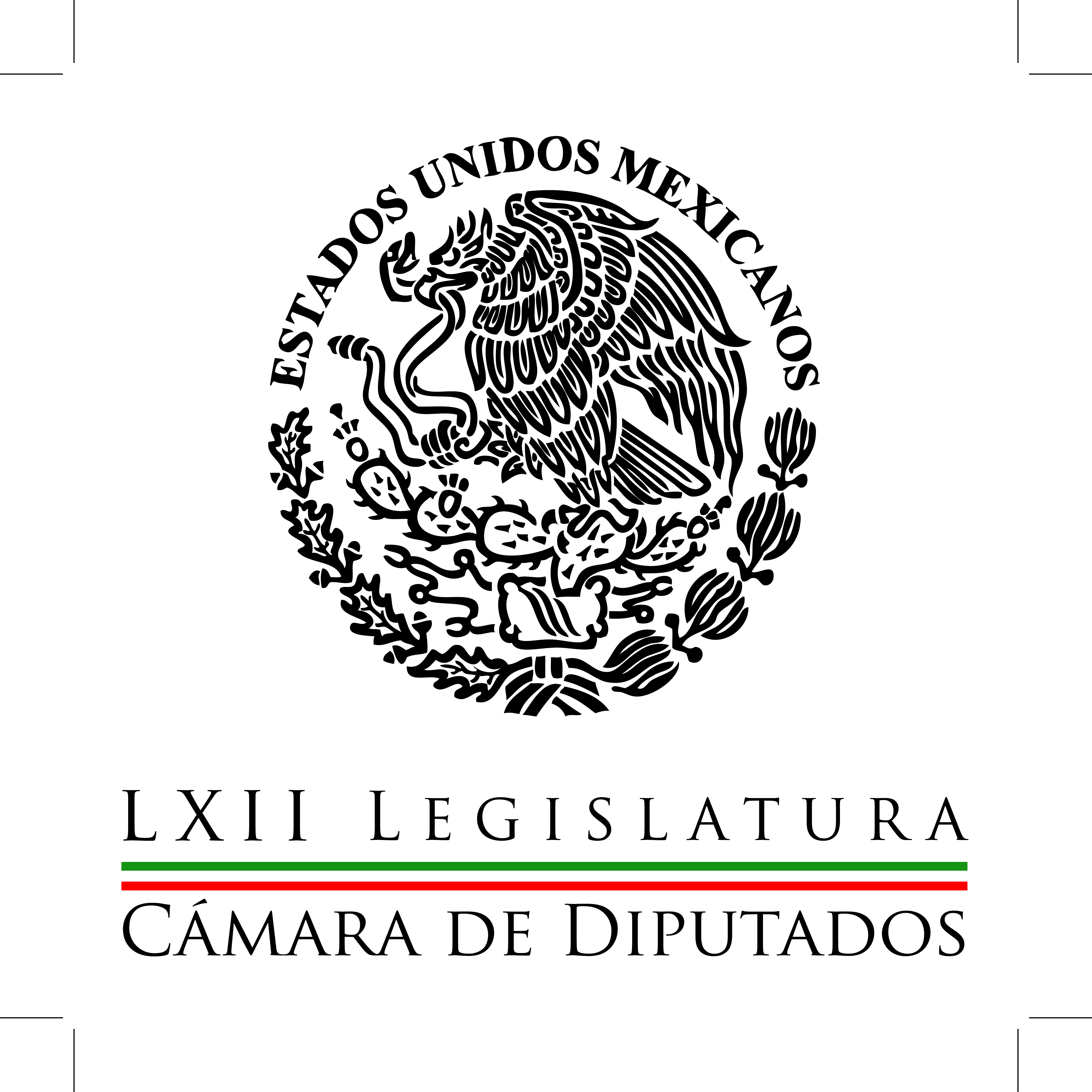 Carpeta InformativaPrimer CorteResumen: Llamado a combatir robo de hidrocarburos es la antesala de la ley en la materia: PRIMiguel Alonso Raya demandó abrir la discusión del rediseño del Presupuesto de Egresos 2016Miguel Barbosa: La eliminación del fuero Ve PRD contradicción en la postura de México contra el tráfico de armasCarlos Javier González: Boicot a elecciones 2015 Marco Antonio Adame: Llamado a boicotear las elecciones 2015Joaquín López: Hacienda revisa programas del Gobierno Federal Eduardo Arvizu: Dos elementos destacarán en el proceso electoral 30 de marzo del 2015TEMA(S): Trabajo Legislativo FECHA: 30/03/15HORA: 00:00NOTICIERO: MVS NoticiasEMISIÓN: Primer CorteESTACION: OnlineGRUPO: MVS  0Llamado a combatir robo de hidrocarburos es la antesala de la ley en la materia: PRIEl líder del Partido Revolucionario Institucional (PRI) en la Cámara de Diputados, Manlio Fabio Beltrones, se sumó al exhorto a las autoridades federales, para que impidan y sancionen conforme a la ley el robo de hidrocarburos, esto, mientras diputados y senadores armonizan las propuestas de reforma en esa materia.      El también presidente de la Junta de Coordinación Política en San Lázaro, reiteró que el próximo martes 7 de abril, los coordinadores parlamentarios de las principales bancadas en la Cámara y el Senado se reunirán para establecer qué reformas constitucionales y leyes se habrán de aprobar antes de que finalice el actual periodo ordinario de sesiones.      Beltrones Rivera indicó que una vez establecidos los acuerdos entre las fracciones mayoritarias, se hará labor de convencimiento entre las otras bancadas, a fin de que respalden las reformas que le hacen falta al país.       Recalcó que la aprobación de la ley contra los delitos en materia de hidrocarburos será un paso central en el combate a ese flagelo, por lo que es muy relevante el acuerdo para afinar las iniciativas de ley existentes en el Senado y la Cámara de diputados.      Calificó como adecuado y relevante el exhorto avalado por la Junta de Coordinación Política y aprobado por el Pleno en San Lázaro, para que la Secretaría de Economía (SE) y la Procuraduría Federal del Consumidor (PROFECO) eviten y sancionen las prácticas irregulares de vender litros incompletos de combustible a los usuarios.      Señaló que los priistas también reconocen los avances en la aplicación de la reforma energética y que no pueden ser frenados por organizaciones y grupos seguramente vinculados al crimen organizado.      “En tanto se aprueba y promulga la ley, la autoridad debe adoptar medidas urgentes que garanticen el abasto de combustibles dentro de los cauces debidos, pues el abuso sostenido contra los consumidores no sólo afecta sus bolsillos sino que daña las finanzas públicas”, dijo. ys/m.TEMA(S): Trabajo Legislativo FECHA: 30/03/15HORA: 05:35NOTICIERO: Reporte 98.5EMISIÓN: Primer CorteESTACION: 98.5 FMGRUPO: Imagen0Miguel Alonso Raya demandó abrir la discusión del rediseño del Presupuesto de Egresos 2016Antonio Valerio, conductor: El coordinador del PRD en la Cámara de Diputados, Miguel Alonso Raya, demandó al Ejecutivo Federal abrir la discusión del rediseño del Presupuesto de Egresos para el 2016 y garantizar la participación de organizaciones sociales y expertos en la materia, así como la transparencia y la pluralidad política. Se refirió así al planteamiento de presupuesto base cero, formulado por el presidente Enrique Peña Nieto y el secretario de Hacienda, Luis Videgaray, para reestructurar el ejercicio de los recursos públicos bajo un nuevo paradigma y la premisa de hacer más con menos. Duración 44´´, ys/m.INFORMACIÓN GENERAL TEMA(S): Trabajo LegislativoFECHA: 30/03/2015HORA: 7:12NOTICIERO: En los Tiempos de la RadioEMISIÓN: Primer CorteESTACION: 103.3 FMGRUPO: Fórmula 0Miguel Barbosa: La eliminación del fuero Juan Manuel de Anda, conductor: Le invito a escuchar el comentario del licenciado Miguel Barbosa Huerta. Miguel Barbosa Huerta (MBH), colaborador: Buenos días Juan Manuel, buenos días al auditorio. El remate, el punto final del combate a la corrupción se encuentra en la eliminación del fuero. El fuero, inmunidad constitucional, tiene su origen en la experiencia parlamentaria europea, se constituye como protección al funcionamiento regular de los poderes públicos contra actos judiciales, políticos o con fines privados. Los constituyentes de 1917 discutieron y aprobaron el texto del artículo 109 constitucional, la reforma constitucional de 1982 pretendía acabar con cualquier privilegio que fomentara la impunidad y la corrupción. Hoy debemos construir un justo medio en torno al dilema que representa, por un lado la protección de las instituciones públicas esenciales en contra de ataques políticos y, por otro lado, la eficacia en el control del ejercicio del poder mediante un sistema justo y eficiente de responsabilidad de los servidores públicos. La reforma constitucional aprobada por el Senado de la República el 1 de diciembre del año 2011, es decir, en la anterior legislatura, en el anterior Senado, parte de la premisa: garantizar la aplicación estricta de la justicia, combatiendo la corrupción y evitando la impunidad de los servidores públicos, pero sin exponerlos a los vaivenes de la política que pueden ser causa de una acusación infundada. La propuesta del Senado busca que los procesos legislativos a responsabilidades políticas no se dupliquen con competencias judiciales, sino que obsequien o no una solicitud o pedido emitido por un juez, después de que se hubiera dictado sentencia condenatoria de primera instancia. Los invito a que sigamos en contacto a través de redes sociales en Twitter en la dirección @mbarbosamx, en Facebook en la dirección M. Barbosa. Gracias Juan Manuel, un abrazo, buenos días. 2’ 25”, Ma.m. TEMA(S):10nformación General FECHA: 30/03/15HORA: 00:00NOTICIERO: MVS NoticiasEMISIÓN: Primer CorteESTACION: OnlineGRUPO: MVS0Ve PRD contradicción en la postura de México contra el tráfico de armasLa vicecoordinadora del Partido de la Revolución Democrática (PRD) en el Senado de la República, Dolores Padierna, advirtió que el proceder contradictorio de México ante el tráfico de armas, está provocando que esa actividad ilícita persista.La legisladora lamentó que  a nivel internacional el gobierno mexicano demande mayores controles para el trasiego de armas, pero en el territorio nacional, flexibilice las restricciones barreras al ingreso ilícito de armas.La autoridad también ha omitido crear un registro de armas e incluso, ha colaborado con la entrega “controlada” de armamento que ha llegado a las organizaciones criminales, con operativos como “Rápido y Furioso”, del cual tenía conocimiento el ex titular de la Procuraduría General de la República (PGR) y actual ministro de la Corte, Eduardo Medina Mora, recriminó la congresista.“En nuestro país apenas se ha discutido sobre las implicaciones, consecuencias y responsabilidades de este lado de la frontera, a pesar de que esas armas privaron de la vida a centenares de connacionales”, alertó.Padierna Luna añadió que al fallido control del ingreso de armas al país, se suma el hecho de que el tráfico de esos objetos se lleva a cabo de manera distinta que con los estupefacientes, esto, por tratarse de productos de consumo duradero.“Se ha calculado que el número de armas, pistolas y fusiles de asalto, adquiridos todos los años corresponde al 1 por ciento de las que ya están en circulación. La Oficina de las Naciones Unidas contra la Droga y el Crimen, UNODC, por sus siglas en inglés, ha calculado que el mercado mundial de armas de fuego ilícitas ronda entre 170 y 320 millones de dólares al año, es decir, entre el 10 y el 20 por ciento del mercado lícito de sustancias y armas”, refirió.La legisladora del Sol Azteca añadió que de acuerdo a la propia UNODC, en México circula tal cantidad de armas, que serían suficientes para armar a uno de cada tres hombres adultos; aunado a que en 2010, se calculó la existencia de al menos 6 mil 700 traficantes de armas en la frontera, dedicados al traslado “hormiga” de esos productos, a través de los cruces internacionales cotidianos.En esos términos, calculó que si se llevan a cabo 88 millones de cruces de automóviles por la frontera norte de México al año, en ese mismo periodo podrían ingresar a territorio nacional al menos 500 armas, sin que su paso sea considerado tráfico ilícito.“Según los datos del informe denominado Small Arms Survey 2012, el valor anual de armas pequeñas y ligeras, piezas de repuesto, accesorios y municiones en la zona representa al menos 8.5 mil millones de dólares, es decir, más del doble de las estimaciones realizadas en 2006”, abundó.Aseveró que en medio de esa dinámica, en los últimos años ha aumentado el número de armas incautadas, lo que indica que el volumen de circulación de tales objetos también se ha incrementado en el área de América Latina, donde se estima que entre 45 y 80 millones de armas circulan de manera ilegal.Agregó que en el caso de Colombia, se ha estimado que por cada arma legal, hay cuatro ilegales; mientras que en Brasil, se cree que la mitad de las armas en circulación son ilícitas y en el caso de México, se tiene que de las 15 millones de armas en uso, el 85 por ciento es ilegal.Recordó que según la Oficina de Alcohol, Tabaco, Armas de Fuego y Explosivos estadounidense, ATF, por sus siglas en inglés, del total de armas decomisadas en México entre 2009 y 2010, estimadas en más de 29 mil 200, el 70 por ciento provenían de Estados Unidos; y el 30 por ciento restante tenían un no identificado. ys/m.TEMA(S): Información General FECHA: 30/03/15HORA: 06:48NOTICIERO: En los Tiempos de la RadioEMISIÓN: Primer CorteESTACION: 103.3 FMGRUPO: Radio Fórmula 0Marco Antonio Adame: Llamado a boicotear las elecciones 2015Juan Manuel de Anda, conductor: Ahora vamos a escuchar el comentario del licenciado Marco Antonio Adame. Licenciado, lo escuchamos, adelante, buenos días. Marco Adame, colaborador: Juan Manuel, amable auditorio, muy buen días. Cuando están por iniciar las campañas para renovar la Cámara de los Diputados, y ya iniciadas las campañas a gobernador en nueve entidades, se dan a conocer pronunciamientos de grupos violentos llamando a boicotear las elecciones, y otros, en nombre del hartazgo, a no votar o anular el voto. Es claro que quien llama a boicotear las elecciones no tiene ningún interés en la solución de los graves problemas que nos aquejan, particularmente en Guerrero y Oaxaca, que el secuestro de las elecciones al que llama la CETEG y la CNTE, daña al país, debilita a la instituciones y buscar cancelar la vía democrática, aprovechando los vacíos de poder y la debilidad de las autoridades a favor de posiciones violentas y formas de organización electoral y de gobierno, como los consejos populares autónomos, que pretenden la creación de municipios y entidades completas bajo su control y sus reglas, al margen del Estado mexicano. El desafío a las instituciones es enorme y a la legalidad también, son preocupantes y no se deben de minimizar, no se trata sólo de un amago, como afirmaron voceros gubernamentales, se trata de una posición clara y firme, con agenda, estructuras y recursos, de quienes combaten la vía democrática como sistema de vida. Ante esto, las autoridades electorales, las fuerzas políticas y la de los tres órdenes de gobierno, así como la participación de la sociedad, debe hacer causa común, al margen de colores y de la propia coyuntura electoral, para asegurar la realización de las elecciones, para tutelar el derecho del sujeto primario en el proceso electoral, que es el ciudadano. Lo sabemos bien, no es el boicot, ni el "no voto", el camino para resolver las grandes necesidades de la población; la elección es una oportunidad para renovar autoridades y para exigir a los candidatos un compromiso claro, verificable, con las propuestas que ayuden a mejorar la situación del país. Hasta aquí mi comentario, se despide de ustedes, Marco Adame. Duración 2´23´´, ys/m.TEMA(S): Trabajo LegislativoFECHA: 30/03/2015HORA: 5:45NOTICIERO: En los Tiempos de la RadioEMISIÓN: Primer CorteESTACION: 103.3 FMGRUPO: Fórmula 0Carlos Javier González: Boicot a elecciones 2015 Carlos Javier González, colaborador: Hoy quiero comentar algo que comienza a cobrar un poco de fuerza y por lo tanto, se convierte en un asunto de preocupación, no solamente para los estados en los cuales se está suscitándose, que son Oaxaca y Guerrero, sino a nivel nacional. Y esto es esta obsesión de parte de los maestros que conforman la CETEG y la CNTE, de aquellas localidades que ahora han decidido que ellos van a permitir o no permitir, que se llevan a cabo las elecciones federales del mes de junio. Esto que sin duda alguna puede parecer solamente una puntada o una bravuconada, nos hemos dado cuenta de que efectivamente tiene un sustento, por lo menos en el actuar de ellos y este sustento se trata de sus ideas, de su autoritarismo, de su soberbia y de su falta de respeto por la democracia en México. Hemos transitado un largo camino para poder llevar a cabo una democracia, que si bien es cierto, todavía muy imperfecta, es una democracia que por lo menos en el ámbito electoral, nos ha permitido tener alternancias en el poder de manera pacífica, no es justo que un grupo de revoltosos, se arrogue ellos el derecho, de decidir quién vota, cuándo vota y cómo vota. Desconozco si sus demandas son legítimas o no, pero de lo que estoy seguro es no tienen absolutamente nada que ver con los procesos electorales. Cabe recordar que en México el derecho a concurrir a las elecciones, es un derecho constitucional que otorga el artículo 35, fracción primera y por lo tanto es un derecho sagrado, nadie puede conculcar el derecho ciudadano de acudir a las urnas. Sin embargo parece ser que estos grupos, dado que siempre han movidose dentro de la impunidad absoluta, en un país como México, han decidido que ellos van a llevar a cabo este impedimento de las elecciones. Y esto es consecuencia directa, del hecho de que en México se puede llevar a cabo cualquier tipo de actividad que violente los derechos de terceros con la complicidad de las autoridades, que al momento en el cual no aplica el Estado de Derecho, se vuelven en auténticos fomentadores de este tipo de actividades. Creo que es momento que las autoridades tanto locales, como federales, lleven a cabo actos que sean determinantes y que sean evidentes, para que se sepa claramente que las elecciones del 7 de junio se van a llevar a cabo; no podemos seguir en un medio de impunidad, solamente para el crimen organizado, sino también para estas personas que siguen violentando los derechos de terceros. TEMA(S): Trabajo LegislativoFECHA: 30/03/2015HORA: 7:29NOTICIERO: En los Tiempos de la RadioEMISIÓN: Primer CorteESTACION: 103.3 FMGRUPO: Fórmula 0Joaquín López: Hacienda revisa programas del gobierno federal Juan Manuel de Anda, conductor: Ahora le presento el comentario de Joaquín López-Dóriga. Adelante, Joaquín. Buenos días. Joaquín López-Dóriga, colaborador: Gracias, Juan Manuel, Juan Manuel de Anda. Muy buenos días. Para llevar a cabo el modelo de presupuesto base cero, que ha anunciado el secretario de Hacienda, Luis Videgaray, y con ello lo que se busca: Eficientar el uso de los recursos del Gobierno Federal, la Secretaría de Hacienda, en coordinación con diferentes áreas, revisa los 889 programas que tiene el Gobierno Federal para eliminar o bien, fusionar algunos. Los datos los dio a conocer el subsecretario de Egresos de Hacienda, Fernando Galindo. Dijo que para eliminar o fusionar estos programas que tiene el Gobierno Federal, casi mil, se tomará en cuenta las evaluaciones que llevaron a cabo el Coneval y la Secretaría de la Contraloría en la revisión de la Cuenta Pública. El nuevo reto presupuestal permitirá conocer cuál debe ser el tamaño óptimo del Gobierno de México. Evaluar cuál ha sido el crecimiento en los últimos diez y 15 años para ver dónde puede haber un ajuste en servicios personales. 1’ 06”, Ma.m TEMA(S): Trabajo LegislativoFECHA: 30/03/2015HORA: 6:35NOTICIERO: Primero NoticiasEMISIÓN: Primer CorteESTACION: Canal 2 GRUPO: Televisa 0Eduardo Arvizu: Dos elementos destacarán en el proceso electoral Eduardo Arvizu, colaborador: Entre varias cosas distintas el proceso electoral del próximo 7 de junio tendrá al menos dos elementos que antes no tenía y que ahora son posibles por la reforma electoral, los candidatos independientes y la igualdad en el número de mujeres y hombres en las candidaturas a procesos electorales federales o locales. En el caso de los independientes después de que tuvieron que ir a recavar las miles de firmas que les exigieron en el INE para tramitarle su aspiración, van grupos de independientes que van desde "Lagrimita" y su hijo que llevan el sonoro apellido de Cienfuegos, que quieren una alcaldía, hasta cartuchos quemados que ya fueron delegados y quieren repetir en esos cargos. En cuanto a la paridad de género, veremos lo que nunca, para Ripley, igual cantidad de hombres y mujeres en las candidaturas, sin que se abra la posibilidad de "las juanitas", dicen ello, porque esas que nada más ponen su nombre para cumplir con la paridad y luego piden licencia para que quede su suplente, masculino siempre. Por lo pronto, estamos comenzando este periodo de un par de semanas relajadas, santa y pascua en que se conmemora la pasión, muerte y resurrección de Jesucristo. TEMA(S): Información General FECHA: 30/03/15HORA: 06:40NOTICIERO: Radio RedEMISIÓN: Primer CorteESTACION: 88.1 FMGRUPO: Radio Centro0Miguel Ángel Mancera: Gira de trabajo por SudaméricaSergio Sarmiento (SS), conductor: El jefe de Gobierno de la Ciudad de México, Miguel Ángel Mancera, está en Sudamérica: él estuvo primero allá en Argentina en la reunión del C40, una reunión de alcaldes de ciudades importantes del mundo, actualmente se encuentra en Sao Paulo. Y quiero agradecer al doctor Miguel Ángel Mancera que nos tome la llamada precisamente allá en Sao Paulo, Brasil. Doctor Mancera, buenos días, gracias por tomar la llamada. Miguel Ángel Mancera (MAM), jefe de Gobierno del Distrito Federal: Qué tal Sergio, Lupita, muy buenos días, con mucho gusto. Guadalupe Juárez Hernández (GJH), conductora: Gracias doctor, buenos días. SS: Doctor primero cuéntenos del C40, ¿cuáles son los temas? ¿Por qué era importante su asistencia? MAM: Mira, el C40 firmamos, suscribimos un documento en donde todos los alcaldes que estuvimos por acá en Sudamérica nos comprometimos a hacer cambios de unidades de autobuses por autobuses sustentables, por autobuses última generación, es decir, hubo un compromiso que nos lleva prácticamente a constituir más de 40 mil o 60 mil unidades, estamos hablando obviamente de todas las ciudades que participamos. Hay un compromiso muy claro y focalizado, que esto es lo que me parece que es muy importante, es lo que platicaba con el alcalde Páez y con el alcalde Maxi, en el sentido de no dispersar el esfuerzo, sino que lo tuviéramos perfectamente dirigido a un objetivo, y ese objetivo apunta a la movilidad. Creemos que con esta estrategia podemos tener una reducción considerable pues en los contaminantes. Llegamos a los puntos en donde habrá que sentarnos con organismos internacionales de financiamiento, hicimos un llamado también a los gobiernos nacionales para que participen pues con mayor alcance en el apoyo a las ciudades. Conocimos de casos de algunas de las ciudades en donde, bueno, pues están teniendo un freno a sus proyectos precisamente por esta falta de financiamiento. Yo creo que fue muy productiva, esto nos prepara también para que en la reunión del París que será en diciembre llevemos un tema específico, que va a ser éste, el de la movilidad. GJH: ¿En la Ciudad de México cómo vamos en esta materia? Se ha instrumentado el Metrobús, tenemos el Metro, tenemos pues diferentes maneras de movernos pero es insuficiente. MAM: Es la sustitución indispensable de los microbuses en lo que estamos trabajando. Ahora tenemos un equipo especializado con el BID, con el Banco Mundial y con el organismo de financiamiento CAF, en donde hay un compromiso muy claro para… primero para el apoyo de un par de líneas de Metrobús que nos van a dar una sustitución muy importante de microbuses, y luego para una sustitución digamos de todo el parque de los microbuses, en donde tendremos un sistema de financiamiento muy importante, por lo pronto 150 millones de dólares, que es el compromiso que tuvimos en Washington y por el que estamos trabajando ya, Lupita. SS: Eso es, eso fue el C40. Sao Paulo es una ciudad enorme, muy conflictiva, yo creo que es la única ciudad en Latinoamérica que se compara en sus problemas a los problemas de la Ciudad de México. ¿Cuál es la agenda allá en Sao Paulo? MAM: Estamos ahora precisamente en una reunión con la sociedad, con la Asociación Médica de Bariatría, de cirugía bariátrica y metabólica, aquí de Sao Paulo. Estamos… recién acabo de firmar un convenio de colaboración para la implementación de última tecnología en esta tarea de la cirugía bariátrica, obviamente del combate a la obesidad, que es uno de los temas fundamentales de salud pública en la ciudad capital para torres de última generación en ésta, en esta intervención, en esta intervención quirúrgica. Vamos ahora a la visita precisamente hospitalaria de uno de los centros hospitalarios, un poquito más tarde vamos a estar en una planta de manejo de residuos sólidos que, como saben, Sergio, Lupita, estamos trabajando con el Programa de Basura Cero en la ciudad, en breve vamos a presentar lo que se está haciendo en Iztapalapa, si no nos alcanza la veda electoral pues lo estaremos presentando, si no será regresando de la veda. Y, bueno, pues hoy mismo estaremos también con el prefecto de aquí, con el alcalde de Sao Paulo, viendo algunas otras áreas, porque como bien señalas, hay problemas que se comparten. Ahora precisamente Sao Paulo, paradójicamente con los ríos y con toda la cantidad de agua que tienen aquí, tienen un problema incluso de racionamiento del líquido, entonces vamos a platicar con el alcalde en relación a todo ello. SS: ¿Cuándo regresa a México, doctor? MAM: Hoy mismo salimos para allá Sergio, hoy mismo. SS: O sea, hoy en la noche, ¿verdad? Porque tengo entendido... MAM: Sí. SS: Que los vuelos suelen ser... ¿viaja en vuelo comercial? MAM: Sí, vuelo comercial. Salimos ya muy tarde, ya ves que los vuelos aquí son... SS: Son muy tarde, sí. MAM: Tienen unos horarios exóticos, entonces vamos a llegar por la madrugada a la Ciudad de México. GJH: Oiga, ¿y no se fue con 200 personas? MAM: No, venimos con el doctor Ahued y la secretaria Müller, que ya se regresó, básicamente es con lo que venimos. SS: Doctor Miguel Ángel Mancera, gracias. Hay gente... déjeme hacerle esta pregunta, hay gente que piensa que todos los viajes internacionales no sirven para nada para los políticos, sobre todo un político de una ciudad, ¿usted qué piensa? MAM: Mira, yo creo que si tienes tareas muy concretas, sí sirven. Yo creo que si tienes puntos en donde verdaderamente se encuentra un beneficio, por ejemplo, yo te diría el de Washington, me parece un viaje que fue fundamental porque tuvimos un avance sustancial con el Banco Mundial, si no, no estaríamos hablando de los 150 millones de dólares. Esto que vamos a llevar acá de las torres médicas y de la capacitación, que nos va a ayudar la Universidad de Sao Paulo, son los líderes mundiales en esta tarea. Yo creo que es muy importante para la capital. Y los acuerdos que tuvimos con C40, pues... C40 está buscando incluso dado lo que yo les comentaba de los frenos de financiamiento, está buscando convertirse en un enlace de financiamiento, eso es un proyecto bastante interesante que se está analizando en el propio C40. SS: Recuerdo que alguna vez en un viaje internacional usted pagó sus propios gastos. MAM: Sí, ahora lo estoy haciendo también Sergio. SS: Y, ¿por qué hace eso? Finalmente si son... si son viajes en los que está usted representando a la Ciudad de México, ¿por qué tendría que pagarlo usted de su bolsillo? MAM: Mira, la verdad es que como tú sabes luego hay un tema que va más allá de la propia función y que entran en los dimes y diretes, y a mí me parece que mientras yo lo pueda hacer, el gasto directo mío, pues yo lo voy a cubrir. Y, bueno, cuando nos invitan en algunos de los trayectos, que nos invitan los propios gobiernos, eso ya así lo tomamos. SS: Me parece bien. Doctor Miguel Ángel Mancera, gracias por hablar con nosotros y aquí lo esperamos en la madrugada de mañana. MAM: Muchas gracias y que tengan muy buen día. GJH: Gracias, buenos días. MAM: Hasta luego. SS: Es el doctor Miguel Ángel Mancera, se encuentra en Sao Paulo. Yo viví en Sao Paulo en algún momento, Guadalupe, bueno si la Ciudad de México es caótica y grandota, bueno, Sao Paulo anda por las mismas. GJH: Sí, es lo que me cuentan. SS: Realmente muy complicado. Duración 8´03´´, ys/m.Carpeta InformativaSegundo CorteResumen: Pedirán mesas de trabajo para atender problemas de productores lácteosDiputados impulsan pago por agua a dueños y poseedores de bosquesMariana Gómez del Campo: La reforma política para el Distrito Federal Senador propone campaña nacional para prevenir suicidiosReparten en Cuauhtémoc cochinito del exdelegado CIRT señaló que Dish miente al INE y viola la equidad electoral en México30 de marzo de 2015TEMA(S): Trabajo Legislativo FECHA: 30/03/15HORA: 13:42NOTICIERO: Notimex / TerraEMISIÓN: Segundo Corte  ESTACION: Online GRUPO: Notimex 0Pedirán mesas de trabajo para atender problemas de productores lácteosEl diputado Salvador Barajas del Toro propuso pedir a diversas secretarías de Estado instalen una mesa de trabajo para dar seguimiento a la problemática que enfrentan los productores de leche en el país. El presidente de la Comisión de Ganadería de la Cámara de Diputados detalló que la petición se haría a las secretarías de Economía (SE), de Agricultura, Ganadería, Desarrollo Rural, Pesca y Alimentación (Sagarpa) y Desarrollo Social (Sedesol). “No podemos permitir que este problema continúe, ya que no sólo miles de productores de leche son afectados económicamente, sino también miles de empleos directos e indirectos tendrán un grave efecto”, expuso. El diputado priista denunció en un comunicado que de diciembre a la fecha se han dejado de comercializar 2.5 millones de litros diarios de leche, debido a la baja en el precio internacional y a la importación del lácteo, por la caída en el costo de este alimento. Precisó que de julio del año pasado a la fecha la cotización del producto en los mercados mundiales ha pasado de cuatro mil 800 a dos mil 300 dólares la tonelada, lo cual ha afectado a 12 mil productores nacionales de leche. Barajas del Toro precisó que ello afecta la producción en los estados de Guanajuato, Jalisco, Michoacán, Querétaro, Hidalgo, México, Puebla, Chihuahua, Durango, Coahuila y Zacatecas. Por ello resaltó la urgencia de que todas las autoridades federales y locales en la materia pongan en marcha acciones de apoyo a los lecheros o de lo contrario, advirtió, el excedente “llegaría a desperdiciarse y se generaría una pérdida económica muy fuerte para los miles de pequeños y medianos productores”. Mencionó que México produce más de 11 mil millones de litros de leche al año, lo que otorga estabilidad a miles de establos en todo el territorio nacional y permite la distribución del líquido, así como su exportación a diversos países. De acuerdo con la Federación Mexicana de Lechería (Femeleche), los más afectados son los pequeños y medianos productores, pues el litro se les paga a cinco pesos, mientras que producir esa cantidad representa 5.70 pesos; es decir, no se considera el costo financiero. El diputado del Partido Revolucionario Institucional (PRI) abundó que México es el tercer país productor de leche en Latinoamérica y las entidades con más generación son: Chihuahua, Durango, Aguascalientes, Guanajuato, Querétaro, Coahuila y Jalisco. Según la Cámara Nacional de la Industria de la Leche (Canilec), refirió, la producción del lácteo representa la quinta parte del valor total de la fabricación nacional pecuaria; es la tercera en importancia, superior a las de cerdo y huevo. Así lo confirma el Sistema de Información Agroalimentaria y Pesquera de la Sagarpa, con datos de 2014, año en el que se produjeron 11 billones 285 millones 440 mil litros de leche, frente a los 11 billones 117 millones 964 mil litros obtenidos en 2013. La Canilec también ha dado a conocer que la producción en México en los últimos 12 años (2000 a 2012) tuvo un crecimiento promedio anual de 1.46 por ciento. En términos monetarios esta actividad equivale a 20.3 por ciento del valor del sector, es decir, 61 millones 406 mil 110 pesos, con cual se benefician los casi 88 mil productores del país. /gh/mTEMA(S): Trabajo Legislativo FECHA: 30/03/15HORA: 13.15NOTICIERO: Notimex / 20minutos EMISIÓN: Segundo Corte  ESTACION: Online GRUPO: Notimex 0Diputados impulsan pago por agua a dueños y poseedores de bosquesLos diputados del PVEM en San Lázaro presentaron una iniciativa que propone establecer programas de pago de daño a dueños y poseedores de bosques que dediquen sus tierras a la producción natural de agua y recarga de los acuíferos nacionales.El coordinador de los diputados del Partido Verde Ecologista de México (PVEM), Arturo Escobar y Vega, precisó que para ello se crearía el "Programa de pago del agua a los dueños de los bosques que la producen".En un comunicado, recalcó que la conservación de los ecosistemas forestales es de vital importancia, porque ahí es donde se produce naturalmente el agua dulce.Subrayó que es muy importante seguir impulsando proyectos en la materia "no sólo a través de mejoras en infraestructura, sino bajo la premisa de la prevención", es decir a través de medidas para la conservación de cuencas y la cobertura forestal en todo el país.Escobar y Vega refirió que en México existe una paradoja en cuanto a la distribución de agua, toda vez que 68 por ciento de la que hay disponible se encuentra en regiones donde vive sólo 23 por ciento de la población y se genera 21 por ciento del Producto Interno Bruto (PIB).Mientras, que 32 por ciento del agua disponible se encuentra en regiones donde se concentra 77 por ciento de la población y se genera 79 por ciento del PIB.Los estados del sureste de la República, expuso, cuentan con grandes zonas boscosas y selváticas que captan y producen agua, pero sería benéfico introducir la infraestructura necesaria y promover el acceso al recurso, porque además es una de las zonas con más rezagos en esa materia."Estamos proponiendo que se otorguen vales mensuales al canje, a quienes demuestren que sus terrenos forestales están en buen estado y brindan aportes de infiltración y recarga de los mantos acuíferos dentro de las cuencas a las que pertenecen", indicó.El legislador reconoció además que la sobreexplotación de acuíferos genera diversos impactos ecológicos perjudiciales irreversibles, como agotamiento de manantiales, desaparición de lagos y humedales, reducción de caudales base de ríos, eliminación de la vegetación nativa y pérdida de ecosistemas. /gh/mTEMA(S): Trabajo LegislativoFECHA: 30/03/2015HORA: 6:47NOTICIERO: Formato 21EMISIÓN: Primer CorteESTACION: 790 AMGRUPO: Radio Centro 0Piden diputados que la Marina Armada luche contra el crimen organizado Carlos González (CG), conductor: Piden diputados que la Marina Armada luche contra el crimen organizado; de hecho, ya hay un compromiso importante de esta institución. Rosario González, reportera: Diputados federales se pronunciaron por que la Marina Armada de México cumpla labores de seguridad pública y de lucha contra el crimen organizado. El presidente de la Comisión de Marina de la Cámara de Diputados, José Soto Martínez, dijo que la Constitución permite al Presidente de la República cuando las autoridades civiles no sean capaces de combatir la inseguridad, dar al Ejército y a la Marina las funciones de seguridad. Dijo que cuando exista una autoridad civil que logre el control contra el combate contra los grupos del crimen organizado, las Fuerzas Armadas entonces deberán replegarse a sus cuarteles y regresar a sus labores propias. Reconoció que a pesar de carecer de equipo modernos, como lo ha comprobado la comisión, los elementos de la Armada de México han hecho una excelente labor. Por esta situación, Soto Martínez se pronunció por renovar y modernizar los equipos de la Armada de México debido a que cuentan con buques y unidades de superficie que ya rebasaron su vida útil, pues poseen barcos de más de 70 años de antigüedad. Soto, quien pidió licencia a su cargo para participar en la contienda electoral, reconoció a la Secretaría de Marina por el trabajo que lleva a cabo y dijo que México requiere estar en paz y los mexicanos también requieren la paz y la tranquilidad que se ha perdido. CG: Piden diputados a la Marina que participe, justamente en los términos que ya le explicó Rosario González y yo le diría que, de hecho, cumple una función importantísima junto con el Ejército en esta lucha contra el crimen organizado, aunque en muchos casos, pues habría que decirlo como es, no es el perfil de estas organizaciones, de estas instituciones las que deberían de atender la problemática de inseguridad en el país, ellos no son la policía. 1’ 58”, Ma.m. TEMA(S): Trabajo LegislativoFECHA: 30/03/2015HORA: 9:11NOTICIERO: MVS NoticiasEMISIÓN: Primer CorteESTACION: 102.5 FMGRUPO: MVS 0El 70% de las gasolineras del país presentan irregularidades: PVEM Carlos Reyes, conductor: El Partido Verde denunció que el 70 por ciento de las gasolinerías del país presentan irregularidades. Jatziri Magallanes, reportera: El coordinador de los diputados del Partido Verde, Arturo Escobar, dio a conocer que durante el 2014 la Profeco realizó mil 800 revisiones a gasolineras de todo el país, de las cuales en 70 por ciento de los casos se encontraron anomalías y en 227 se negaron a ser verificadas, principalmente en los Estados de Baja California, Baja California Sur, Sinaloa y Sonora. Por ello, aseguró que con la Ley para Prevenir y Sancionar los Delitos Cometidos en Materia de Hidrocarburos se va a sancionar a quien no proporcione la cantidad exacta derivada de la venta del producto y que sepa que está cometiendo un delito. Tras la aprobación de la normatividad que permitirá que sean multados aquellos negocios que no suministren correctamente la gasolina o el diésel que expenden a los consumidores, el líder parlamentario dijo que ahora la Secretaría de Economía y la Procuraduría Federal del Consumidor deberán garantizar que se entreguen a los consumidores litros completos y se sancione a quienes no proporcionen la cantidad exacta. En ese sentido, reconoció que la Procuraduría ha actuado con prudencia y civilidad al advertir a los permisionarios de estaciones de servicio de las sanciones que se aplicarán por la venta incompleta de gasolina y diésel. El legislador dejó en claro que las autoridades pueden actuar en consecuencia e iniciar un procedimiento por infracciones de la ley. Consideró que a través de operativos especiales en todas las gasolineras del país, se logrará acabar con el fraude que cometen auténticas mafias en contra de las familias mexicanas por el robo al despachar litros incompletos en la venta de combustibles. Explicó que mediante un registro de las verificaciones que ha realizado Profeco, donde se detalla el resultado y las sanciones aplicadas, se va a tener una información relevante de los reincidentes y de esta forma de las sanciones a las que podrían ser acreedores, de las cuales van a ser mucho más severas. Por último, confió en que la ley que contempla castigar como delito grave la venta de litros de gasolina incompletos, se pueda analizar y votar en breve para acabar con ese delito y garantizar la erradicación de actos ilícitos que a diario cometen las gasolineras en contra de la economía de los consumidores de este país. TEMA(S): Trabajo Legislativo FECHA: 30/03/15HORA: 07:57NOTICIERO: Reporte 98.5EMISIÓN: Segundo CorteESTACION: 98.5 FMGRUPO: Imagen0Alejandro Calvillo: Cámara de Diputados desecha iniciativas para combatir la obesidadAntonio Valerio Delgado (AVD), conductor: Vamos a continuación a conversar aquí en “Reporte 98.5” con Alejandro Calvillo, él es director de la organización El Poder del Consumidor. Alejandro ¿cómo le va? Muy buenos días, gusto en saludarle. Alejandro ¿me escucha? Alejandro Calvillo (AC), director de la organización El Poder del Consumidor: Sí, sí, sí. AVD: ¡Ah! Correcto, muy bien. Alejandro pues esta mañana el tema a mañana conversar con usted es el asunto de la Comisión de Salud de la Cámara de Diputados que desechó el pasado miércoles 18 de marzo cinco iniciativas legislativas presentadas entre el 23 octubre y el 15 de diciembre de 2014 dirigidas a establecer una ley general y regulación efectivas para prevenir y combatir el sobrepeso, la obesidad y la diabetes. ¿Cuál es su punto de vista de esta posición legislativa adoptada recientemente? AC: Pues es una, digo, nuestra posición es una posición muy crítica porque hemos revisado los dictámenes, en una sola sesión la Comisión de Salud desecha cinco iniciativas dirigidas a combatir la obesidad, tres de ellas hablaban de tener un etiquetado realmente útil, es decir, al frente del producto un semáforo que indica con los colores verde, amarillo y rojo si un producto es bajo, medio o alto en azúcar, grasas y sal, y otras iniciativas hablaban de una regulación mucho más estricta, no tan débil, para la publicidad dirigida a niños y en todos los medios, no solamente en televisión. Lo que llama la atención es que estos dictámenes, si uno los revisa cómo fueron elaborados, se cita a la propia Secretaría de Salud y a la propia Cofepris argumentos que ellas dan en contra de que tengamos una mejor regulación. Y pues bueno, los datos siguen saliendo, hay estudios, se acaba de publicar la semana pasada un estudio de la Comisión Nacional de Población, de la Conapo, donde establecen nuevamente datos alarmantes de como el sobrepeso, la obesidad y las consecuencias de este sobrepeso y obesidad en términos de salud y en términos financieros para el país. (Falla de audio)… realmente vamos a enfrentar una situación todavía más, más catastrófica de la que ya estamos viviendo y que está poniendo en colapso el sistema de salud pública. AVD: Así es, sin lugar a dudas hay un sesgo de tipo empresarial, llamémosle “de intereses empresariales” en todo esto, porque el tema no es nuevo Alejandro. Hace algunos años, lo recuerdo correcto y perfectamente, en estos espacios de noticias habíamos venido comentando la regulación que se supone entraría en vigor en las escuelas, luego esto pasaría exactamente a ser una iniciativa que se estaría debatiendo y posiblemente aprobando; y sin embargo todo ha ido para atrás, para atrás, para atrás. Y en un momento determinado se llegó a un punto de querer disfrazar la medida, es decir, ya no se van a vender pastelitos por ejemplo -quiero decir algo, un ejemplo burdo- de 200 gramos, van a ser chiquitos para que los niños coman menos, sí, pero el niño no sabe, el niño compra tres y asunto arreglado. ¿Por qué se siguen sobreponiendo, Alejandro Calvillo, todas estas cosas cuando tenemos encima y enfrente un problema de sobrepeso y obesidad gravísimo en este país? AC: Pues bueno, esa historia se repite, hay que recordar, la misma historia que ocurrió y todavía ocurre en el caso del tabaco. ACD: Aja. AC: Que cuando vienen incluso recomendaciones desde Naciones Unidas en el sentido de que hay que ponerle regulaciones a la comercialización, no se trata de prohibir porque después la industria habla de que estamos prohibiendo y que eso va contra la constitución, no, no se trata de prohibir, se trata de poner regulaciones para que los niños tengan un ambiente saludable en la escuela. Porque estudios del instituto Nacional de Salud Pública demuestran que… han demostrado que el ambiente escolar es un ambiente obesigénico, es decir, traducido en términos coloquiales, es que los niños desarrollan obesidad por el ambiente que se ha creado en las escuelas. También ha recomendado pues esto de regular la publicidad dirigida a niños, que los etiquetados sean etiquetados que cualquier persona pueda entender de manera muy sencilla. ¿Pero qué pasa? Encontramos que estos grandes, grandes intereses encuentran aliados dentro del gobierno y en este caso especialmente dentro de Cofepris. ¿Por qué decimos esto, y esto se puede probar documentalmente? El etiquetado que ahora nos ponen como obligatorio dizque para combatir la obesidad, y esto lo hace Cofepris, es un etiquetado que metieron las propias empresas en 2010, que nosotros denunciamos en 2012 ante la propia Cofepris y que los expertos nacionales e internacionales han señalado que ese etiquetado no se entiende, y que ese etiquetado lleva el consumo de altísimas cantidades de azúcar, entonces yo, por ponerles un ejemplo, un refresco de 300 mililitros, que es de los que más consume en México, de cola, tiene 12 cucharadas de azúcar, más de 12 cucharadas de azúcar. Bueno, en este momento la Organización Mundial de la Salud está diciendo, la mejor recomendación para no tener impactos en la salud, debería de ser que no consumiéramos más de cinco cucharadas de azúcar al día, bueno, en la botella, con el nuevo etiquetado, uno lo ve y dice "azúcar, 60 por ciento, (de los nutrimentos diarios)", o sea, y la cantidad de azúcar ahí, 240 por ciento por encima de lo que la Organización Mundial de la Salud dice, que es lo que recomienda para cuidar la salud, y este etiquetado nos está diciendo que 60 por ciento del nutrimento diario; uno podría pensar, primero, no se entiende, y si uno lo quiere entender, diría "Bueno, pues todavía me falta 40 por ciento para cubrir el 100 por ciento", pues todo esto, está hecho en una lodazal, además, porque también Cofepris establece un distintivo nutrimental, es decir, le van a poner un sellito a algunos productos, para que nosotros como consumidores, sepamos que esa categoría de alimentos, por ejemplo, vamos y queremos comprar un cereal, bueno, el que tenga el sellito, nos está diciendo la secretaría de Salud, que esa es buena alternativa; bueno, los criterios nutricionales que hicieron (inaudible), están retomados de la industria, y lo dicen ellos en un documento, pues esos productos, algunos de esos productos, tienen (inaudible) tan laxos que son productos que están recibiendo impuesto por contribuir a la obesidad, entonces, por un lado, se le pone un impuesto, porque contribuyen al sobre peso y la obesidad, su consumo regular, y por otro lado, se le pone un distintivo nutrimental para que los consumidores creamos que ese es un producto adecuado, que es una buena alternativa. Entonces, hay (inaudible) la política pública por intervención, justamente estos intereses, y por el servicio que les prestan funcionarios de este país. AVD: Claro, un etiquetado, Alejandro, (inaudible) plagado por supuesto, de vicios y de intereses, que la verdad sea dicha, es la palabra de un lado contra la otra, el poder comercial y económico de las grandes empresas fabricantes de estos productos, llámese refrescos, pastelitos, papas y demás, en contra de una organización como la que usted encabeza, que justamente se ha metido en la cabeza, esa idea de desarrollar un alto definitivo a esta propagación, a este venta indiscriminada de todos estos productos que nos llevan, precisamente a tener esos estándares de obesidad, de gordura, porque esa es la palabra, de sobre peso en niños, jóvenes, que nos tienen colocados como primero, segundo lugar a nivel mundial, entonces, caramba, lo lamentable es que el gobierno, las instituciones del gobierno federal que se manifiesta dizque preocupadas por el problema, que redunda en hospitales y demás, se estén prestando a todo esto, y no estén teniendo la seriedad, para de raíz abatir y combatir un problema gravísimo para este país, que no lo estamos viendo a futuro, ya lo tenemos encima y ya es grave. AC: Sí, y bueno, ahí hay, tuvimos una buena noticia la semana pasada, que fue un juez del estado de Puebla, frente a un embotellado grave, de la bebida más conocida de cola, que se ampara bajo el argumento de decir que, esta regulación de que no se pueden vender refrescos en las escuelas, es una regulación que va contra la constitución, tenemos una muy buena resolución del juez, donde dice "Señores, en primer lugar, está interés superior de la infancia, y esto es totalmente constitucional", eso es un paso muy importante, tiene a refrendar a nivel regional, pasó lo mismo en Costa Rica, todas las empresas, ante una regulación que sacaba la comida chatarra y las bebidas azucaradas de las escuelas, se ampararon las grandes empresas que todos conocemos, ante la Corte Suprema de Costa Rica, y la resolución fue igual, les dijeron "Señores, el interés superior de la mi infancia, el derecho a la salud, está muy por encima de los derechos comerciales; no estamos prohibiendo algo, sino que estamos defendiendo, estamos protegiendo a una población vulnerable, que son los niños", y en ese caso también, me refiero a los dictámenes de la semana pasada, que rechazaron, por ejemplo, una regulación más estricta en la publicidad dirigida a niños, el argumento, hay un argumento de tres páginas, donde hablan del derecho a la publicidad poniéndolo al mismo nivel del derecho a la información y poniéndolo al mismo nivel que los derechos de la infancia. Eso es muy preocupante, es muy preocupante saber quién redactó esos dictámenes, especialmente ése en negativo, donde está estableciendo el derecho a la publicidad en competencia con el derecho de la infancia y el interés superior de los niños, ¿no? Entonces, aquí es una lucha -sabemos-, es una lucha que en algunas cosas hemos logrado avanzar, pero sí hay que sacar mucho a la luz esto, hay que transparentar las presiones de la gran industria porque fue lo que pasó con el tabaco. El tabaco, fueron 20 años en Estados Unidos de llegar los directivos y los propietarios de las grandes empresas del tabaco a jurar, jurar, bajo juramento decir que no había evidencia que la nicotina era adictiva, que no había evidencia que el fumar, a la madres embarazadas, ¿sí?, tuviera algún daño cuando después en los juicios se demostró documentos internos de la propia industria que los reconocían, que reconocían los daños. Eso está pasando con esta industria y con el tema del azúcar, porque el tema del azúcar, del alto consumo que tenemos de azúcar, que no nada más es de caña, es principalmente jarabe de maíz de alta fructuosa que importamos de Estados Unidos y que está en la catsup, que está en la mayonesa, está en los cereales, está en el yogur, casi todos los productos procesados, especialmente los dirigidos a niños, tienen altas cantidades de azúcar y eso es, y se está ocultando la información, esas empresas están negando la información que ya es evidencia científica. AVD: Así es. Alejandro, pues como siempre, estos temas nos pueden llevar a horas y horas de discusión, de debate, de análisis, de intercambio de puntos de vista, pero lo cierto de todo es que la autoridad, el Gobierno federal tiene toda la responsabilidad o prácticamente toda la responsabilidad en la regulación, ahora el Poder Legislativo también en aprobar o desaprobar iniciativas o leyes o cómo se le llame. El caso es que seguimos ahogándonos en un vaso de agua de un tema que debería ser resuelto dada la magnitud y la gravedad de este asunto y ahí estamos y a ver, a darle seguimiento y a esperar y ustedes, obviamente, seguir en la lucha porque finalmente esto aterrice y aterrice muy bien. AC: Pues muchas gracias por la oportunidad. AVD: Gracias, Alejandro Calvillo, muchísimas gracias por conversar esta mañana con nosotros. Duración 12´44´´, ys/m.INFORMAICÓN GENERALTEMA(S): Información General FECHA: 30/03/15HORA: 08:27NOTICIERO: ImagenEMISIÓN: Segundo CorteESTACION: 90.5 FMGRUPO: Imagen0Mariana Gómez del Campo: La reforma política para el Distrito Federal En entrevista vía telefónica Mariana Gómez del Campo, senadora del PAN, se refirió a la reforma política del Distrito Federal: "Llevamos ya varios meses en esta legislatura discutiendo la reforma política para el Distrito Federal, ha habido diferentes posiciones por parte de los partidos políticos y lo que buscamos es ver la manera de realmente fortalecer a la Ciudad de México, cómo fortalecer a los ciudadanos, cómo pueden ellos verse beneficiados con la reforma política para el Distrito Federal y tratar de que no se convierta solamente en una reforma para los políticos". Gómez del Campo señaló que el dictamen se encuentra en primera lectura y que todavía hay temas que se tiene que seguir profundizando en ellos: "Se busca convertir a las delegaciones del Distrito Federal en alcaldías, lo que estamos buscando desde el PAN es que esta alcaldías tengan facultades que fortalezcan a la gente, en materia de seguridad las facultades que se pretende darle en materia de seguridad pues básicamente vigilar el programa de seguridad pública que elabora el gobierno de la ciudad; en materia de movilidad, no se tienen facultades en materia de movilidad, no se tienen facultades en materia de movilidad solamente pueden proponer al gobierno de la ciudad medidas para mejorar la vialidad y la circulación, otro tema sensible es el de las escuelas, las delegaciones hoy no son autónomas para el mantenimiento y rehabilitación de las escuelas, tienen que seguir los lineamientos que imponga la Secretaría de Educación del gobierno de la ciudad". La senadora del PAN señaló que en la oficina del jefe delegacional en Iztapalapa hay una red de corrupción: "Yo sí quiero decirte que independientemente de la corrupción que hay, me queda clarísimo que es una corrupción, no es corrupción aislada, solamente a la oficina del jefe delegacional en Iztapalapa, desafortunadamente, es una red de corrupción que en su momento le pedimos y presentamos las denuncias correspondientes al jefe de gobierno que se hiciera la investigación a fondo y, bueno, como siempre, no pasó nada, Lo que hoy si puede decirte es que las delegaciones están en el peor de los mundos de la administración pública". Mariana Gómez dijo que lo que buscan con la reforma política es darles mayores facultades a las alcaldías: "Que puedan trabajar y en lo ideal sería que pudiesen ser autónomas, manejar su propio presupuesto, que yo espero que algún día lo podamos lograr. Hoy en lo que coincidimos todos los partidos políticos es en que necesitamos una constitución política para el Distrito Federal, todos estamos de acuerdo en que se requiere la reforma política del Distrito Federal, pero tenemos visiones muy distintas de cómo reorganizar a la Ciudad de México". La entrevistada comentó que casi todos los partidos en el Senado coinciden en que en el DF se requiere una asamblea constituyente específica encargada de redactar la constitución de la Ciudad de México, pero que desafortunadamente el que no quiere es el jefe de gobierno Miguel Ángel Mancera: "Me parece una pena que el jefe de Gobierno no quiera que se tenga una constitución a la altura de los capitalinos. Nosotros estamos buscando que esta constitución la puedan redactar especialistas, académicos, sociedad civil, organizaciones vecinales, que haya una participación de la gente". Finalmente Gómez del Campo manifestó que lo que están buscando desde el PAN es que sea una reforma política que beneficie a la gente. ys/m.TEMA(S): Información General FECHA: 30/03/15HORA: 12:52NOTICIERO: El UniversalEMISIÓN: Segundo Corte  ESTACION: onlineGRUPO: El Universal 0PRD va por cambios en sistema anticorrupciónEl PRD en el Senado adelantó que no aprobarán la minuta del Sistema Nacional Anticorrupción, enviada por la Cámara de Diputados, sin los cambios que la hagan más eficaz y rechazaron que intenten obstruir la discusión como lo han sugerido integrantes de otras fracciones. La semana pasada, senadores PRI y el PVEM hicieron un llamado a los partidos de izquierda para aprobar en sus términos la minuta enviada por San Lázaro. "Se permitieron decir que hay una obstrucción por parte del PRD, y de manera particular, me señalaron a mí como uno de los senadores que está buscando ese supuesto obstáculo a la discusión. Nada más lejano a eso", dijo el senador Armando Ríos Piter.El senador por Guerrero dijo que la crisis de confianza que vive el sistema político nacional solamente se puede revertir con un nuevo diseño institucional que combata la corrupción. Destacó que como viene en la minuta, el Sistema Nacional Anticorrupción "carece de elementos suficientes, no solamente para prevenir que en lo futuro vuelva a ver este tipo de casos -como los de Iguala, la Casa Blanca y los moches-, sino para castigar esos hechos". Dijo que se requiere que las decisiones del Sistema sean vinculantes y se cuente con capacidad de participación ciudadana para que se queden en meras declaraciones. Agregó la propuesta perredista consiste en que el Sistema tenga la participación de la sociedad como columna vertebral, pues ésta es la única forma de detonar que haya voluntad política para combatir la corrupción. Ríos Piter aseguró que su fracción plantea que haya una discusión pública con expertos para conocer quienes están a favor o en contra. Por su parte, el senador Alejandro Encinas celebró el inicio del proceso de dictaminación de las reformas constitucionales en materia de combate a la corrupción. No obstante, dijo que el Grupo Parlamentario del PRD se opondrá al régimen de excepción y privilegio al Ejecutivo que se propone en la minuta, por considerar que no debe existir excepción para ningún ciudadano y mucho menos para quien tiene la mayor responsabilidad en la función pública del país, como lo es el Presidente. "Ya lo hemos planteado, la necesidad de eliminar el fuero constitucional a todos los servidores públicos y que el fuero, como está establecido, se limite única y estrictamente a la libertad de expresión", precisó. Encinas Rodríguez además señaló que la fracción perredista propone la no prescripción del delito de actos de corrupción y establecer la extensión de dominio de los bienes obtenidos por funcionarios públicos mediante actos de corrupción./gh/mTEMA(S): Información General FECHA: 30/03/15HORA: 13:30NOTICIERO: El UniversalEMISIÓN: Segundo Corte  ESTACION: onlineGRUPO: El Universal 0Senador propone campaña nacional para prevenir suicidiosEl senador Miguel Romo (PRI) alertó que la tasa de suicidio en el país, de 1990 a 2012, se incrementó 114%, por ello es indispensable que la Secretaría de Salud, en coordinación con sus homólogas de los estados, implementen una campaña nacional orientada a prevenir y atender este problema. Según el INEGI, de 1990 a 2012 los suicidios pasaron de 2.2 a 4.7 por cada 100 mil habitantes y tan sólo en 2012 hubo cinco mil 549 casos, de los cuales 80.6% fueron consumados por hombres y el 19.4%, quienes optaron por quitarse la vida dentro de su propio domicilio. Un dato alarmante, agregó el senador, revela que el principal método para suicidarse es por ahorcamiento, estrangulamiento o sofocación, el 79.5% de los casos fue consumado por hombres bajo este método y el 64.8% por mujeres. Romo explicó que en 2012, 15% de los suicidios se registró en la población adolescente, cuya edad oscila entre los 15 a 19 años, aunque aseguró que este fenómeno va en aumento en este sector como conciencia de los cambios físicos y psicológicos que presentan. Comentó que el suicidio se debe considerar como un problema de salud pública, en el que intervienen factores psicológicos, sociales, biológicos, culturales y ambientales. Además, está relacionado con factores que atentan contra la salud mental, la depresión y exceso en el consumo de alcohol y drogas, así como el "bullying" o acoso escolar que afectan a la población infantil e incrementan los factores de riesgo, dijo Romo. /gh/mTEMA(S): Información General FECHA: 30/03/15HORA: 9:45NOTICIERO: Excélsior EMISIÓN: Segundo Corte  ESTACION: Online GRUPO: InventMXGays y solteras embarazadas dañan la familia, dice candidatoPara Arturo Arriaga Macías, candidato a gobernador de San Luis Potosí por el Partido Encuentro Social, la homosexualidad, el aborto y el embarazo en solteras son situaciones que rompen con la familia.El aspirante a gobernar el estado equiparó las condiciones anteriores a problemas que deben atenderse como la inseguridad, la violencia o el narcotráfico.En entrevista con Pulso de San Luis, el candidato dijo que no está en contra de los homosexuales, pero calificó esa preferencia sexual como una “ramificación que rompe la familia”, y en la misma categoría ubicó el aborto y el embarazo de las solteras.‘Vamos a la Zona Media, olvidada, donde no ha habido un trabajo; el gobierno la ha dejado olvidada, y eso provoca desempleo e inseguridad, donde la drogadicción, el pandillerismo, la homosexualidad, la violencia, el narcotráfico, se han apoderado”, expuso.Explicó que para el Partido Encuentro Social el matrimonio debe ser entre un hombre y una mujer; lo demás “no entra en ese nombre. Si hay otra unión de otras características, que se llame de otra manera; el matrimonio se instituyó para formar una familia”.Reconoció que las personas homosexuales tienen derechos, pero “lo que nosotros estamos haciendo es promoviendo los valores, lo que marca la sociedad y la familia”. /gh/mTEMA(S):10nformación General FECHA: 30/03/15HORA: 07:22NOTICIERO: Radio RedEMISIÓN: Segundo CorteESTACION: 88.1 FMGRUPO: Radio Centro0En Morelos atacan por segunda ocasión a la candidata panista a una diputación federal Guadalupe Juárez Hernández, conductora: En Morelos atacan por segunda ocasión a la candidata panista a una diputación federal y Luis Fernández platícanos. Luis Fernández, reportero: Lupita, Sergio, muy buenos días. Efectivamente, la candidata panista a la diputación federal por el distrito V de Morelos, Gabriela Pérez Cano Félix, fue víctima de un atentado por sujetos desconocidos que se introdujeron a su casa para intimidarla. Pérez Cano dormía cuando tres hombres la encañonaron a ella y a su secretaria particular Karen Castillo Campuzano para exigir el dinero de la campaña y advertirles que eran enviados por alguien muy poderoso. Alegan que tenía dinero en efectivo y los pistoleros sólo las amagaron con armas de fuego y se llevaron dos celulares un iPad y una computadora dejándolas amordazadas con cinta canela, señala un comunicado difundido por el CEN del PAN y también por la dirigencia estatal en Morelos. En enero pasado también Gabriela Pérez denunció que en diciembre otro grupo de sujetos se introdujo a su casa para exigirle que no participara en la contienda electoral. Los hombres sólo encontraron en su domicilio a su hijo de 14 años a quien prácticamente le dejaron el recado referido con la advertencia de que si se registraba sería asesinado. El PAN de hecho solicitó ya que se le otorgue seguridad a su candidata para que pueda continuar con sus actividades de campaña. Hay que comentar Sergio, Lupita que seis candidatos del Partido Acción Nacional que buscaban las alcaldías en diversos municipios abandonaron el proceso electoral luego de recibir amenazas de secuestro y extorsión. Los municipios en los que hubo amenazas contra sus candidatos fueron Amacuzac, Coatlán del Río, Jojutla, Puente de Ixtla, Tlaquiltenango y Tepecala, toda esa franja que comprende en la zona limítrofe con el estado de Guerrero donde ya se registraron los candidatos para garantizar la seguridad de sus abanderados que se habían registrado. Este es mi reporte. Guadalupe Juárez Hernández, conductora: Muchas gracias, Luis. Duración 1´50´´, ys/m.TEMA(S): Información General FECHA: 30/03/15HORA: 08.38NOTICIERO: EnfoqueEMISIÓN: Segundo CorteESTACION: 100.1 FMGRUPO: Radio Mil0Jorge Luis Preciado utiliza a Hitler en sus spotsMartín Carmona (MC), conductor: Vamos ahora con nuestro Gerardo Cedillo. A ver, Gerardo, cuéntanos este asunto de un video donde se utiliza a Hitler para hacer campañas políticas o proselitismo, cuéntanos, Gerardo, buenos días. Gerardo Cedillo (GC), reportero: Hola. ¿Cómo te va, Martín? Efectivamente un saludo a ti y al auditorio de Enfoque. Bueno, pues, sí. Con motivo de esta campaña que se está llevando a cabo específicamente en el estado de Colima, Jorge Luis Preciado Rodríguez, senador con licencia, que, bueno, pues desde luego el coordinador parlamentario de la bancada, hoy es el candidato de Acción Nacional en ese estado al gobierno de Colima. Bueno, pues efectivamente, Martín, ha venido, dicen, implementando una serie de spots o de campañas, digamos novedosa, como parte de esto, Martín, ayer recibimos de hecho un video en el que efectivamente se utiliza esta película de "La Caída" en la que sale Adolfo Hitler, el Führer, en la que de manera recurrente ya en redes sociales como Facebook se ha venido utilizando para hacer parodias políticas. En esta, Martín, aparece efectivamente el Führer señalando que hay preocupación en la casa de campaña de Ignacio Peralta Sánchez, el candidato del PRI-Partido Verde al gobierno de Colima, ya que Jorge Luis Preciado está prácticamente a punto de alcanzarlo en las encuestas y se valen, Martín, pues efectivamente de este video para hacer notar que, bueno, pues hay ya prácticamente un empate técnico entre el candidato del PRI, Ignacio Peralta Sánchez, y Jorge Luis Preciado Rodríguez, el candidato del PAN al gobierno de Colima. Se habla de un 33.72 por ciento contra un 31.16 por ciento lo que prácticamente sería un empate técnico entre los dos candidatos. De hecho, Martín, para que nuestro auditorio se dé la idea clara de lo que están siendo ya las campañas políticas a nivel nacional y en específico en el estado de Colima, pues subimos el video de la página de Enfoque precisamente... MC: Ya lo estamos viendo. GC: Para que, bueno, se den cuenta de los recursos que se están utilizando, Martín, para promover precisamente una campaña política. MC: Se va a valer de todo en este próximo proceso electoral, Gerardo. GC: Así es, efectivamente, Martín. Y, bueno, pues nos llamó la atención y desde luego tratándose de un senador de la República con licencia, pero que, bueno, está buscando el gobierno de Colima. Nos dimos a la tarea, desde luego, de subirlo a nuestra página de Enfoque para que la gente vea cuál es el tenor ahora ya de las campañas políticas, valiéndose incluso de este tipo de situaciones, Martín, que, bueno, pues se han visto en redes sociales de manera reciente. MC: Bien, Gerardo. Pues gracias por tu información. GC: Que tengas buen día, Martín. MC: Buenos días. Lo tiene usted en la página de enfoquenoticias.com.mx para que vea usted el contexto de este video y la utilización ahora de Hitler en las campañas electorales. Duración 3´12´´, ys/m. TEMA(S): Información General FECHA: 30/03/15HORA: 10:37NOTICIERO: radioformula.comEMISIÓN: Segundo Corte  ESTACION: Online GRUPO: Fórmula 0Presenta PRI a Marco Antonio Terán como candidato a alcalde de AcapulcoCHILPANCINGO, Gro.- El ex director del Instituto Estatal de Cancerología, Marco Antonio Terán Porcayo, fue presentado por diversos sectores del Revolucionario Institucional como aspirante a la alcaldía de Acapulco, cuando aún no se define el método de selección del candidato, según publicó La Jornada Guerrero. Ante unas mil 500 personas, Terán Porcayo recibió el apoyo de grupos afines al ex alcalde Manuel Añorve Baños y al senador René Juárez Cisneros, así como representantes gremiales de la Comisión Federal de Electricidad, directivos del Instituto Mexicano del Seguro Social, la Organización de Mujeres del PRI, transportistas, el sector popular y campesino del PRI en el municipio, la Red de Jóvenes por México, el Movimiento Territorial y Unidad Revolucionaria. /gh/mTEMA(S): Trabajo LegislativoFECHA: 30/03/2015HORA: 7:45NOTICIERO: La RedEMISIÓN: Primer CorteESTACION: 88.1 FMGRUPO: Radio Centro 0Reparten en Cuauhtémoc cochinito del exdelegado Guadalupe Juárez Hernández (GJH), conductora: Oye Sergio, y una nota que me llamó mucho la atención la pública "La Crónica", es la nota de ocho, dice: "Reparten en Cuauhtémoc cochinito del exdelegado". Dice que personal de la delegación Cuauhtémoc entrega apoyos sociales a nombre del delegado con licencia y candidato a diputado local por el Partido de la Revolución Democrática, Alejandro Fernández Ramírez. Qué te parece, están repartiendo estos apoyos en nombre del delegado con licencia. En un video, en poder de "Crónica", un trabajador de la demarcación informa a cerca de cien vecinos reunidos de la colonia San Rafael que a partir del próximo miércoles se les depositarán en sus tarjetas de beneficiarios los recursos económicos que van de mil a mil 500 pesos correspondientes a enero, febrero y marzo de este año de la Red de Inclusión y Corresponsabilidad Social que abarca varios programas sociales. Es el compromiso que se viene a cumplir de aquel entonces jefe delegacional, Alejandro Fernández Ramírez y, efectivamente, se le requiere un reconocimiento porque cumplir los compromisos no es fácil y hablar de cuestiones de presupuesto no es fácil, es lo que señala este hombre acompañado de una mujer que también labora en la demarcación. Asimismo, les anuncian que en abril previo al inicio de las campañas electorales en la capital se darán sillas de ruedas, bastones, andaderas y aparatos auditivos a las personas de la demarcación. Pues ahí en pleno el com... la compra del voto, ¿no? Sergio Sarmiento (SS), conductor: Efectivamente, fíjate que yo vivo en la delegación Cuauhtémoc, me tocó ser súbdito de Alejandro Fernández. Lo único que aumentó en la delegación Cuauhtémoc en los años en que estuvo como jefe delegacional fue el ambulantaje, se ve que ahí estaba concentrado el ánimo de mejorar la inversión, solamente el ambulantaje. GJH: Oye, y es que les va muy bien, porque ya ves que los puestos los venden, pero no nada más se venden el puesto, sino que después pasa el inspector y te cobra una "lana". SS: Pues sí. Esta mañana para que veas cómo se han privatizado las vías públicas. GJH: Es un muy buen negocio, ¿no? SS: Es un muy buen negocio, por supuesto, esta mañana a las 5:00 de la mañana por la calle de Manuel M. Ponce allá en Alvaro Obregón, a las 5:00 de la mañana ya los dueños de las calles estaban apartando todos los lugares para que la gente que llegue a estacionarse, que se van a las oficinas públicas del Infonavit y de la Contraloría, den su "lana" y se ratifique, así esta privatización de las calles que tenemos en una ciudad que se precia de ser de izquierda, que no quiere privatizar servicios que se deben privatizar y que sin embargo privatiza las calles de la vía pública. GJH: Es que no les toca, de otra forma no les toca mochada. SS: No les toca moche. 2’ 47”, Ma.m. TEMA(S): Trabajo LegislativoFECHA: 30/03/2015HORA: 8:32NOTICIERO: EnfoqueEMISIÓN: Primer CorteESTACION: 1000 AMGRUPO: Radio Mil 0La mitad de los diputados de la ALDF son candidatos a puestos de elección popular y siguen cobrando Martín Carmona (MC), conductor: Vamos con nuestro compañero Luis Velázquez. El 48 por ciento de los diputados, prácticamente la mitad de la Asamblea Legislativa, ahora son candidatos a puestos de elección popular. Esto no tiene ninguna novedad, dirá usted, pero si le decimos que son candidatos y siguen cobrando en la Asamblea las cosas ya no están tan bien. Luis Velázquez, adelante, buenos días. Luis Velázquez (LV), reportero: Buenos días Martín, saludamos al auditorio de "Enfoque". El 48 por ciento de los diputados de la Asamblea Legislativa, es decir, 32 de los 66, son candidatos a un cargo de elección popular en este 2015 y no tienen contemplado renunciar al cargo por el que fueron electos en 20012. Su argumento para seguir cobrando como legisladores mientras realizan campaña es que ni el Estatuto de Gobierno del Distrito Federal ni el Código de Instituciones y Procedimientos Electorales del Distrito Federal establecen la prohibición, como sí sucede para los miembros de la administración pública. Los diputados cuentan con suplentes, pero ellos no reciben ningún sueldo, aunque algunos sí trabajan dentro de su actividad, ahí como legisladores, pero sólo los llaman en caso de solicitar licencia. "Enfoque" consultó a dos de los asambleístas que contenderán por una delegación el próximo 7 de junio. Es la voz de la integrante de la bancada del PRD, Polimnia Romana, quien abanderará al PRI en Alvaro Obregón, y la perredista Dione Anguiano, quien disputará la delegación Iztapalapa. Escuchemos. Insert de Polimnia Romana, PRD ALDF: "La gente confió en mí cuando yo les pedí el voto en 2012, confíó en que yo iba a trabajar tres años, la ley nos permite aspirar a otro cargo y mantener nuestro trabajo en la Asamblea Legislativa, y yo así lo voy a hacer porque yo no me mando sola, tengo atrás de mí miles de votos que confiaron en que yo iba a terminar mi ejercicio". Insert de Dione Anguiano, PRD en ALDF: “No manejo recursos, no, o sea, yo me tengo que sujetar a la ley, los diputados hacemos las leyes y este Estado se maneja a través de leyes, si la ley no me lo prohíbe tomar licencias, sí estoy viniendo, me tienen bien ubicada, tú puedes checar mis, no, a partir del 19, voy a seguir viniendo”. Los coordinadores de los grupos parlamentarios de la oposición aseguraron que los líderes de su partido no les han dado instrucción para pedir licencia y dar paso a sus suplentes. Federico Döring, coordinador del PAN en la Asamblea Legislativa, consideró que no es ético abandonar el cargo para el que fueron electos en 2012. En su bancada ocho de los 12 legisladores son candidatos de mayoría y plurinominales. Insert de Federico Döring, PAN ALDF: "No vamos a separarnos del cargo nadie, ni yo como coordinador, ni ninguno de los otros tres diputados que es candidato de mayoría relativa, y la argumentación es muy sencilla, nosotros tenemos que, primero, cumplir con el cargo que tenemos, la responsabilidad que tenemos, antes de andar pensando en algo próximo. "Separarse del cargo es una forma muy elegante de decir: 'ya no me interesa cumplirte el voto que me diste en el 2012, sólo me interesa tener tu voto en el 2015'. Nosotros (inaudible) completamente distinto, para poder tener la calidad de pedir el voto de 2025 tenemos que cumplir cabalmente con el voto que ya nos dieron en 2012". Sin embargo Döring propuso a la Comisión de Gobierno que se cree un convenio con el instituto Electoral del Distrito Federal para que vigile que no se dé el desvío de recursos de los candidatos, cada legislador cobra una dieta mensual de 51 mil pesos, un apoyo para su módulo de atención por 32 mil pesos y 74 mil 500 peso más al mes para el programa de apoyo a la gestión, y en el caso de los asambleístas que presiden comisiones también reciben un apoyo de 150 mil pesos cada semestre. Al respecto el presidente de la Asamblea Legislativa, Manuel Granados, aseguró que serán rigurosos para evitar el desvío de recursos o que dejen de lado su labor legislativa. Escuchemos. Insert de Manuel Granados, presidente de la ALDF: "No vamos a permitir que haya un distanciamiento de nuestra obligación como legisladores, y a partir de allí seremos muy insistentes en que haya un cumplimiento a la asistencia de las y de los diputados, y que cumplan también con su obligación, que eso es lo prioritario. Eso es ya un tema ya que nosotros estamos muy claros, tenemos que tomar un acuerdo en la Comisión de Gobierno sobre el particular". Finalmente las campañas inician el próximo 20 de abril y concluyen el 4 de junio, tres días antes de la jornada electoral y los asambleístas concluirán su cargo el próximo 30 de septiembre. MC: Pero entonces lo que hacen es, están de candidatos o precandidatos en forma hasta que arranque s las campañas hasta el próximo 20 de abril, y a su vez siguen asistiendo a la Asamblea Legislativa. LV: Hasta ahorita ya son candidatos, la mayoría de ellos ya fueron registrados, pero la campaña inicia, para los que van a diputados federales inicia el 6 de abril, los que van a algún cargo que en la Ciudad de México inician el 20 de abril, y eso sí ya se va a empalmar con su actividad legislativa que concluye en este periodo ordinario el 30 de abril, y como ya escuchamos ellos dicen se van a mantener en ambas pistas cumpliendo, dicen, con sus dos responsabilidades. MC: ¿Pero no lo ideal sería que dejaran su cargo y se fueran a hacer su campaña normal?, digo, escuchaba a la, entiendo que es Polimnia el primer sonido que nos pusiste, y ella indicaba que prácticamente, ciegamente, le está obedeciendo al voto popular que la eligió para estar en la asamblea, pero ciegamente hay que decirle que no está cumpliendo, no podrá cumplir al 100 por ciento con sus obligaciones al estar en campaña, ¿no? LV: Así es. Es algo que le comentamos a ellos, particularmente a Polimnia le comentábamos esta responsabilidad, o les hablamos incluso a Federico Döring sobre estar en campaña, si no era más importante concentrarse ahora en su campaña, y ellos decían que la mejor manera de explicarle a la gente que son responsables con su trabajo para salir y pedir el voto es mantenerse en esta responsabilidad como legisladores. MC: Bueno, ya veremos, su actuar, ya estaremos siguiéndolos puntualmente para ver si es cierto que están al 100 por ciento en sus actividad legislativa y pueden distraerse también con las campañas, veremos si le cumplen a la gente, porque no solamente se trata de decirlo sino también de hacerlo. Luis, gracias. LV: Muy buenos días, Martín, y estaremos pendientes. MC: Claro que sí. TEMA(S): Información General FECHA: 30/03/15HORA: 12:05NOTICIERO: El UniversalEMISIÓN: Segundo Corte  ESTACION: onlineGRUPO: El Universal 0Elecciones intermedias serán inéditas: Leticia VarelaLeticia Varela, candidata externa a diputada por Benito Juárez, consideró que las próximas elecciones serán inéditas pues los escándalos de corrupción, nepotismo y desarraigo que envuelven a los Partidos generarán cambios en el voto tradicional. En entrevista con El Universal, la aspirante a la Asamblea Legislativa del DF y postulada por Movimiento Ciudadano, dijo que aunque actualmente  Benito Juárez es gobernada por los blanquiazules, los simpatizantes de este Partido van a castigar los índices de corrupción e ineficiencia que mantuvo Jorge Romero. "La gente habla de un neopanismo, de un abandono y traición de los nuevos dirigentes a los principios de ese Partido; desde adentro critican una oligarquía de amigos que obtuvieron ganancias durante los últimos tres años a costa de abandonar a los vecinos", refiere. En cuanto al Sol Azteca, Varela refirió que sus simpatizantes también observan la pérdida de los principios democráticos que presume este Instituto, los cuales se estarán convirtiendo en una demagogia que beneficia las relaciones familiares, sentimentales y de amistad. "Las próximas elecciones se caracterizarán porque el ciudadano valorará el trabajo de los candidatos de manera individual y desconocerá a aquel aspirante sin arraigo e impuesto por esos grupos de poder. "Estoy segura que el votante en Benito Juárez elegirá de forma diferenciada y reconocerá a sus iguales para rescatar a la Delegación de este grupo de compadres que gobiernan sumidos en el escándalo y la opacidad", dijo Varela. Como se recordará Varela renunció al PRD y declinó a una candidatura a la Asamblea Legislativa por ese Partido; actualmente es candidata externa del partido Movimiento Ciudadano para diputada por el Distrito XVI de Benito Juárez, en donde competirá con Elena Tapia, del Sol Azteca, y Luis Mendoza, del PAN, entre otros. /gh/mTEMA(S): Información General FECHA: 30/03/15HORA: 07.49NOTICIERO: EnfoqueEMISIÓN: Segundo CorteESTACION: 100.1 FMGRUPO: Radio Mil0CIRT señaló que Dish miente al INE y viola la equidad electoral en MéxicoMartín Carmona, conductor: Le comento que la Cámara Nacional de la Industria de la Radio y la Televisión, la CIRT, señaló que Dish México miente al Instituto Nacional Electoral y viola la equidad electoral en México. Para no variar, Dish miente, primero mintieron al Instituto Federal de Telecomunicaciones, IFT, sobre su relación con el preponderante de las telecomunicaciones; ahora miente al Instituto Nacional Electoral. Hay un comunicado precisamente que firma la Cámara de la Industria de la Radio y la Televisión, la CIRT, y que, entre otras cosas, señala que desde enero de este año, explicó, Dish debió de haber ajustado sus transmisiones para evitar que las señales de los canales de la Ciudad de México fueron vistas en el resto del país, pues las señales de televisión de la capital contienen propaganda política del partido mayoritario que no debería ser vista en otras entidades, es decir, del PRD. Dish conocía de esta obligación desde el acuerdo de lineamientos generales para la retransmisión de señales de televisión, publicado por el IFT el 27 de febrero del 2014. En él se estableció, en su artículo 15, que los sistemas de televisión satelitales deberían de cumplir con las disposiciones electorales, pero no hizo nada a lo largo de un año para evitar violar la norma electoral, remarcó el comunicado de la CIRT. Recientemente Dish recibió escritos de Televisa y TV Azteca para acordar qué hacer. De igual manera, en enero el Instituto Federal de Telecomunicaciones, mediante escritos, abrió varias opciones a la empresa para evitar violar la norma electoral, pero no contestó los escritos recibidos, indica la CIRT. Posteriormente el INE abrió varias opciones para Dish, como insertar los spots electorales adecuados en la señal radiodifundida, convenir con concesionarios de televisión radiodifundida a recibir una señal especial o tomar gratuitamente la señal radiodifundida de cualquier entidad federativa en que sólo haya elecciones federales. Así Dish ha tenido varias opciones a su alcance y todas las ha ignorado desde hace más de un año. Ahí está parte de este comunicado que da a conocer la Cámara de la Industria de la Radio y la Televisión, Dish ha mentido sistemáticamente a las autoridades electorales y ha evadido sus obligaciones en materia electoral. Al hacer esto viola la equidad electoral en todo el país y, sin querer, la CIRT (sic) está apoyando al PRD o está dándole mayor difusión al PRD, partido mayoritario aquí, en la Ciudad de México. Duración 2´35´´, ys/m.TEMA(S): Información General FECHA: 30/03/15HORA: 11:36NOTICIERO: Excélsior EMISIÓN: Segundo Corte  ESTACION: Online GRUPO: InventMX.PGR confirma muerte de testigo protegido en juicio contra GordilloFuentes de la Procuraduría General de la República (PGR) confirmaron que la tarde del domingo falleció Érick Salvador Rodríguez García, testigo protegido en el juicio que se sigue en contra de Elba Esther Gordillo por el delito de uso de recursos de procedencia ilícita.La muerte del testigo de la PGR ocurrió en un hospital de la Ciudad de México, en donde era atendido de problemas cardiacos.Rodríguez García era testigo clave en el juicio en contra de la ex lideresa del Sindicato Nacional de Trabajadores de la Educación (SNTE), en donde se desempeñaba como auxiliar de la Tesorería de esa organización gremial.Las fuentes de la PGR consultadas indicaron que la muerte de testigo no afecta el proceso que se sigue en contra de Gordillo, debido a que existen otras evidencias con las que el Ministerio Público Federal busca demostrar el desvío de mil 978 millones de pesos del SNTE por parte de su dirigente. /gh/mTEMA(S): Información General FECHA: 30/03/15HORA: 08:52NOTICIERO: MVS NoticiasEMISIÓN: Segundo CorteESTACION: 102.5 FMGRUPO: MVS0Dolia Estévez: The New Yorker aborda el caso AyotzinapaDolia Estévez (DE), colaboradora: Los seis meses, desde la desaparición de los estudiantes no pasó desapercibido en este país, la prestigiosa revista The New Yorker divulgó un film en español, en el que ofrece desgarrados testimonios de madres y defensores de los derechos humanos, la revista, es el órgano por excelencia de la intelectualidad progresista de Estados Unidos de la Costa Este, dice que la desaparición de los 43 normalistas es un ejemplo de la violencia, pobreza, corrupción e impunidad en la que vive el 70 por ciento de la población de Guerrero. El reportaje mismo que se basa en el trabajo del fotógrafo Matt Black aborda como los familiares de los desaparecidos están lidiando con la pérdida de sus seres queridos. La lucha de los guerrerenses para auto defenderse ante la ausencia de la presencia de las seguridad del estado y el compromiso de las víctimas de no perder la esperanza. Seis meses después, dice la revista, los restos de un sólo estudiante ha sido identificado, titulado "Guerrero, el monstruo en las montañas" el video de siete minutos y 10 segundos de duración, recorre diversos municipios que conforman la zona geográfica de la montaña de Guerrero. Mientras se observan fotografías y video clips, se escucha una voz femenina, que es la madre de uno de los normalistas desaparecidos, se trata de una sentida carta de la mujer para su hijo, Abel García Hernández. Al informar sobre el tejido político y social de Guerrero, el segundo estado más pobre y violento, abordan que cuando los residentes buscaban a sus hijos desaparecidos, descubrieron tumbas clandetinas con 400 cadáveres, la esperanza para la próxima generación, dice The New Yorker, ha sido extinguida. Se revela en este reportaje que hay personas en las fosas clandestinas que ya llevan muchos años allí. El video -que está en blanco y negro- muestra las fotografías de un hombre colgado de un árbol, huesos, tumbas entre la maleza, huellas en madera de manes ensangrentadas y marcas de uñas de gente que se aferraba a no morir. Al finalizar el video se vuelve a escuchar la voz de la madre que le dice a su hijo "Por último hijo, quiero decirte que todo tu pueblo te está buscando. Vivimos con la esperanza de volver a verte. Tu madre que te quiere María Micaela Hernández". Esto está en las redes sociales en el portal de esta revista que es consultada por medio mundo en Estados Unidos, no sólo intelectuales, académicos, sino el mundo político y es un testimonio muy dramático de lo que está ocurriendo en México, de la falta de respuestas por parte del gobierno de Enrique Peña Nieto en este sexto mes desde la desaparición de los 43 normalistas en Ayotzinapa. Vamos a ver qué impacto tiene, desde luego el Gobierno de México siempre está preocupado por proteger su imagen en el exterior, pero no puede controlar todo y en este caso esta revista divulga en el aniversario este desgarrador testimonio que se puede consultar en Internet. Carlos Reyes (CR), conductor: También aunado a esto hay varias organizaciones que le están pidiendo al gobierno de Enrique Peña Nieto que no descalifique el trabajo de los expertos internacionales, ya que se ha dado estas declaraciones por parte de cancillería precisamente sobre críticas que se han recibido en materia de derechos humanos. DE: Así es, ha impactado mucho esta declaración del Gobierno de México de que no va a trabajar ya con el relator especial de la ONU contra la tortura. Y en efecto también con motivo de los seis primeros meses de la desaparición de los normalistas nueve influyentes organizaciones defensoras de los derechos humanos exhortaron al gobierno de Enrique Peña Nieto a respaldar e implementar plenamente las recomendaciones del grupo interdisciplinario de expertos y expertas independientes de la Comisión Interamericana de Derechos Humanos. En una declaración titulada "A seis meses de la desaparición de 43 estudiantes ciudadanos y la comunidad internacional siguen buscando justicia" Amnistía Internacional, la Oficina de Washington para América Latina y el grupo Derechos Humanos Robert Kennedy, entre otros se dijeron muy preocupados por los recientes intentos del gobierno de Enrique Peña Nieto por deslegitimar y desacreditar las recomendaciones y observaciones formuladas por cuerpos defensores de los derechos humanos como el reporte del relator especial de la ONU contra la tortura y de la Comisión sobre Desapariciones Forzadas también de la ONU. Cabe destacar que el secretario de Relaciones Exteriores de México, José Antonio Meade, avaló la descalificación del relator especial contra la tortura de la ONU, Juan Méndez, un abogado muy prestigioso y respetado argentino por decir que en México la tortura es generalizada. Meade anunció sorpresivamente -para impacto de organizaciones internacionales- que el Gobierno de México va a dejar de colaborar con el funcionario. Y el 19 de marzo luego de su primera visita a México el grupo interdisciplinario de expertos y expertas independientes pidió al gobierno de Peña Nieto continuar la búsqueda de los normalistas, tratar el caso como desaparición forzada, garantizar la preservación de pruebas, asistencia médica para los afectados, incluido el estudiante que permanece en estado de coma que fue golpeado por los policías, garantizar el acceso del grupo a toda la información requerida, proporcionar una copia digital del expediente de la PGR y dar acceso a los militares del 27° Batallón del Ejército con sede en Iguala. Esas son las peticiones del grupo que fue creado con la anuencia del Gobierno de México por la Comisión Interamericana de Derechos Humanos. Y nueve organizaciones encabezadas por Amnistía Internacional están pidiéndole al Gobierno de México que atienda estas peticiones. Además de que las 19 organizaciones dicen que a seis meses de la desaparición de los 43 normalistas hay más preguntas que respuestas. Duración 11´12´´, ys/m.Carpeta InformativaTercer CorteResumen: Existen las condiciones para que haya comicios: Julio César MorenoDiputados del PAN realizarán estudio para ajustes a Presupuesto 2016Diputados piden a Sener rediseñar fondo para energías renovablesPiden todo el peso de la ley a explotadores de jornaleros agrícolasCondena PAN violaciones a derechos en VenezuelaCaen ingresos, se triplica déficit y se achica gasto: SHCPNeutralizados 92 de los 122 delincuentes más buscados del país: Peña NietoPGR cuenta con elementos contra Gordillo pese a muerte de testigoNavarrete pide a Segob un acuerdo para la seguridad en las eleccionesQuitar despensas, un falso debate electoral: PRD-DFPRD denuncia penalmente al PVEM por tarjetas 'Platino'30 de marzo de 2015TEMA(S): Trabajo Legislativo FECHA: 30/03/15HORA: 14:13NOTICIERO: Antena RadioEMISIÓN: Tercer CorteESTACION: 107.9 FMGRUPO: IMERExisten las condiciones para que haya comicios: Julio César MorenoClaudia Téllez, reportera: A unos días de que inicien las campañas electorales para diputados federales, legisladores hicieron un llamado a las autoridades para que garanticen la seguridad del proceso y también a los ciudadanos.El coordinador del PAN en la Cámara de Diputados, Ricardo Anaya, pidió garantizar la seguridad de los comicios y también que no haya recursos públicos en las campañas.“Que garanticen la seguridad de los ciudadanos y de los candidatos; segundo, que garanticen que no se van a utilizar recursos públicos en las campañas; tercero, que no se van a utilizar los programas sociales para obtener beneficios electorales. Eso es lo que le exigimos al gobierno.”El presidente de este órgano legislativo, Julio César Moreno, afirmó que existen las condiciones para que haya comicios y dijo que votar es una buena oportunidad para calificar el buen o mal desempeño de los candidatos.En tanto, el consejero, Eduardo Andrade, afirmó que avanza sin ningún incidente la organización de los comicios en Oaxaca.Luego de que la Coordinadora Nacional de Trabajadores de la Educación advirtió sobre un boicot a los comicios, confió que con diálogo se resuelva esta situación.El consejero electoral indicó que se trabaja para que haya las elecciones para que el proceso electoral en Oaxaca se desarrolle sin incidentes. Duración: 01’40”, masn/mTEMA(S): Trabajo Legislativo FECHA: 30/03/15HORA: 14:55NOTICIERO: Notimex / 20minutosEMISIÓN: Tercer Corte  ESTACION: Online GRUPO: Notimex 0Diputados del PAN realizarán estudio para ajustes a Presupuesto 2016La diputada federal del PAN, Lourdes Medina Valdés, informó que su grupo parlamentario en San Lázaro hará un estudio en las siguientes semanas para tener un primer diagnóstico de los ajustes que son viables en la administración pública federal para el presupuesto de Egresos 2016.En un comunicado, la legisladora precisó que dicho estudio servirá para dejar una base de la cual puedan partir los integrantes de la siguiente Legislatura que dará inicio el próximo 1 de septiembre y serán los encargados de revisar la propuesta gubernamental.Cabe señalar que por ley, el Gobierno federal está obligado a entregar su propuesta de paquete económico para cada año, en esta ocasión sería para 2016, el 8 de septiembre próximo.En este sentido informó que los legisladores que concluirán la LXII Legislatura federal, el próximo 30 de agosto, "dejaremos un importante adelanto de las medidas que en materia económica se podrían tomar para 2016".La secretaria de la Comisión de Fortalecimiento al Federalismo en la Cámara de Diputados destacó diversos puntos sobre el anuncio del gobierno federal para ajustar el Presupuesto de Egresos de la Federación 2016, con el propósito de hacerlo con Base Cero.Señaló que el gobierno federal deberá de dar alternativas para quienes resulten afectados por las medidas que implementará el Ejecutivo federal en la conformación del Presupuesto de Egresos de la Federación para 2016.La también integrante de la Comisión de Hacienda y Crédito Público en San Lázaro consideró que podría ser una "fuerte sacudida" la que tendrá la administración pública federal en el próximo año, al recortar presupuesto, programas y plazas."El Gobierno federal está en la obligación, pero sobre todo, en la necesidad de subsanar de la mejor manera, con alternativas viables, a quienes resulten afectados por los ajustes económicos de 2016", dijo.Medina Valdés refirió las declaraciones del subsecretario de Egresos de la Secretaría de Hacienda y Crédito Público (SHCP), Fernando Galindo Favela, quien anunció la revisión minuciosa de los casi 900 programas que lleva a cabo el gobierno federal, la reducción de plazas y ajustes en las dependencias federales.La diputada indicó que dichas declaraciones representan una advertencia del fuerte recorte que enfrentará la economía nacional para 2016 y los efectos que generará en el país.Comentó que si el propio funcionario federal citó que habrá resistencias a dichas medidas, representa los retos que el Gobierno federal tendrá que enfrentar cuando se comience a revisar todo el Paquete Económico para 2016.Señaló que dicha "revisión será bajo la premisa de que será un presupuesto Base Cero, es decir, se revisarán todos los rubros y se tomarán medidas fuertes para ajustar la economía".La diputada por Quintana Roo comentó que prácticamente el 80 por ciento del presupuesto esta etiquetado, pues son recursos que se destinan al gasto corriente como sueldos; proyectos que se encuentran en transcurso, y en programas para combatir la pobreza, impulsar la educación y otros rubros."Los recursos etiquetados que no se pueden modificar técnicamente de manera fácil, además de recursos para pensiones, y el costo financiero de la deuda, entre otras cosas", consideró.Dijo que la lista de programas presupuestales del Gobierno federal es de casi 900, por lo que se deberá hacer una minuciosa revisión de cuáles son funcionales, cuáles cuentan con reglas claras de operación, qué otros no tienen reglas para su uso y, a partir de un detallado diagnóstico, definir cuáles tendrán que ser eliminados, cohesionados o fusionados.Sin embargo, la legisladora destacó la importancia de que las participaciones federales para los estados no se toquen como parte de un presupuesto de Base Cero y que se ajusten a los ingresos que se estimen para 2016, de acuerdo con la Ley de Coordinación Fiscal.Finalmente, explicó que las participaciones federales no pueden formar parte de esta reingeniería de la administración pública para el próximo año porque estos recursos dependen de las estimaciones de ingresos.Agregó que en términos estrictamente legales, se rigen por la Ley de Coordinación Fiscal. Por ejemplo, los recursos del Ramo 28, destinado a estados y municipios./gh/mTEMA(S): Trabajo legislativo FECHA: 30/03/15HORA: 14:33NOTICIERO: Notimex / 20minutos EMISIÓN: Tercer Corte  ESTACION: Online GRUPO: Notimex 0Diputados piden a Sener rediseñar fondo para energías renovablesDiputados integrantes de la Comisión Especial de Energías Renovables, pidieron a los funcionarios de la Secretaría de Energía (Sener) rediseñe el Fondo para las energías renovables, que se estableció en la Reforma Energética.En un comunicado, el presidente de esta instancia legislativa, Erick Marte Rivera Villanueva, consideró preocupante la fórmula con que se aprobó la reforma energética, para crear un fondo destinado a las energías renovables.Explicó que de los recursos sólo se asignará un porcentaje de las utilidades del energético y por la caída en los precios del petróleo, "esperemos no nos quedemos sin nada".Los legisladores se reunieron con el director general de Energías Renovables de la Sener, Luis Muñozcano Álvarez, a quien Rivera Villanueva le señaló que tiene que rediseñarse esa fórmula, a fin de que estas opciones energéticas dejen de ser un tema filantrópico, "como se ha planteado en las últimas legislaturas".Destacó la necesidad de concretar proyectos que permitan generar recursos para el siguiente Presupuesto de Egresos de la Federación (PEF) y se den más apoyos para el Fondo de Transición Energética.Afirmó que la comisión ha impulsado diversas propuestas que en su mayoría fueron incluidas en la Ley de Transición Energética, aprobada en diciembre pasado.En su intervención, el funcionario de la Sener coincidió en que será un año difícil para ese fondo, ya que de los mil millones de pesos aprobados el año pasado, se presupuestaron sólo 370 millones de pesos.Es decir, detalló, "tenemos que trabajar con 30 por ciento de lo que obtuvimos en 2014, por lo que debemos ser mucho más selectivos en los proyectos que se elijan".Comentó que la cartera de proyectos sobrepasa el presupuesto destinado al fondo, por lo que "seremos exigentes tanto en la parte técnica como en los beneficios que conlleve cada uno respecto a la promoción de la transición de energías".Muñozcano Álvarez anunció que a la fecha se tienen aprobados cuatro proyectos que generan un total de 74 millones de pesos, "prácticamente nos quedan alrededor de 300 millones".A su vez, el subdirector de Energías Renovables de la Sener, Jorge Arturo Gómez Prado, destacó la relevancia de que los legisladores revisen en sus estados si cuentan con institutos de energías renovables, porque no todos los tienen, a fin de impulsar proyectos desde las entidades y no precisamente en la secretaría o en las comisiones de la Cámara de Diputados.En su turno, el diputado perredista Javier Orihuela García señaló que el Fideicomiso de Riesgo Compartido (Firco) no ejecuta correctamente los recursos, por lo que planteó evaluar a fondo los proyectos para mejorar el ejercicio presupuestal."En virtud de que hay poco dinero es necesario que el Fondo de Transición Energética tenga un ejercicio que evite el exceso de burocracia", por lo que propuso que la dispersión de recursos sea a partir de los Fideicomisos Instituidos en Relación con la Agricultura (FIRA). /gh/mTEMA(S): Trabajo Legislativo FECHA: 30/03/15HORA: 15:44NOTICIERO: Notimex / fórmula EMISIÓN: Tercer Corte  ESTACION: Online GRUPO: Notimex 0Piden todo el peso de la ley a explotadores de jornaleros agrícolasEl presidente de la Comisión de Derechos Humanos de la Cámara de Diputados, Heriberto Manuel Galindo Quiñones, afirmó que se debe aplicar todo el peso de la ley a los empresarios que explotan a los jornaleros agrícolas."Yo diría que debe aplicarse todo el peso de la ley, celebro que la autoridad de la Secretaría del Trabajo esté tomando cartas en el asunto, pues fue gracias a la denuncia que hizo el propio secretario del Trabajo y Previsión Social que estamos conociendo este fenómeno, que no es nuevo", añadió.En entrevista, el diputado federal del Partido Revolucionario Institucional (PRI) afirmó que en la comisión legislativa que preside en San Lázaro fustiga con todo energía a los patrones que violan la ley y afectan los derechos humanos.Puntualizó que esa forma de explotación laboral está identificada como trata de personas, y por ello hay delito que perseguir y penas que aplicar, sanciones para quien viola, infringe los postulados legales.Galindo Quiñones dijo que es muy importante que se revise la situación de trabajadores agrícolas en todo el país, y confió en que el estado de Sinaloa, de donde él es originario, no haya explotación laboral de ese tipo."Yo espero que en Sinaloa -que es mi tierra- no estén infringiendo la ley, pero quien la infrinja debe ser castigado con todo su peso, y debemos apoyar a los trabajadores asalariados del campo, a los trabajadores estacionales o temporales en todos sus derechos", afirmó.El legislador agregó que en los lugares donde laboran los jornaleros agrícolas debe haber escuelas, habitaciones, servicio médico, Seguro Social, pero sobre todo, "deben tener a salvo sus derechos, deben ser transportados como seres humanos y no como animales".La forma como debe conciliarse un salario digno para los jornaleros es con sueldos legales, y además, darles apoyos con premios a la productividad y por su desempeño, porque son gente muy trabajadora que contribuye a la economía nacional."Es la mano del trabajador estacionario la que saca adelante esa economía, deben ganar lo más posible", afirmó.Finalmente, dijo que como legislador confirma su compromiso de seguir en la defensa de esos trabajadores desde la tribuna, en las comisiones legislativas y en los medios de comunicación."Defendiéndolos de las condiciones infrahumanas en las que viven algunos para que vivan en condiciones humanas y con buenos salarios, haciendo de nuestra Cámara de Diputados y de la Comisión de Derechos Humanos una atalaya de defensa de todos los mexicanos, y en este caso de los trabajadores del campo", concluyó. /gh/mTEMA(S): Trabajo LegislativoFECHA: 03/30/15HORA: 15:13NOTICIERO: Milenio.comEMISIÓN: Tercer CorteESTACION: Online:GRUPO: Milenio.com0Condena PAN violaciones a derechos en VenezuelaFernando Damián, reportero: La fracción del PAN en la Cámara de Diputados convocó al gobierno mexicano a condenar con toda decisión el atropello a los derechos humanos de los opositores al régimen de Nicolás Maduro en Venezuela, pues advirtió, “el silencio significa ser cómplices de un régimen autoritario”.Por medio del legislador Fernando Rodríguez Doval, la bancada panista se sumó así a la exigencia internacional para la liberación de Leopoldo López y Antonio Ledezma, líderes opositores encarcelados por el gobierno venezolano.Confió en que la Secretaría de Relaciones Exteriores fije a la brevedad una posición oficial sobre lo que ocurre en Venezuela y secunde la presión internacional.“Las extremas violaciones a los derechos humanos y a la libertad de expresión en ese país latinoamericano requieren de una posición unánime de apoyo de aquellas naciones que han suscrito pactos internacionales en la materia, como México”, puntualizó.En entrevista para MILENIO, Rodríguez Doval repudió cualquier atentado contra la libertad de expresión y cualquier práctica represiva e insistió en la necesidad de que cada vez más países e instancias internacionales exijan al gobierno venezolano terminar con las violaciones a los derechos humanos.“Hace unos días, el ex jefe del gobierno español, Felipe González, asumió la defensa de los presos políticos, víctimas de la reacción violenta y represora de un dictador. Nicolás Maduro ha ignorado peticiones de importantes organismos internacionales, como la Asamblea General de las Naciones Unidas, el Parlamento Europeo, o de países como Estados Unidos, para liberarlos, por lo que la intervención directa del líder español es una buena señal”, dijo.El diputado de Acción Nacional sostuvo que el régimen de Maduro no solo ha sumido a Venezuela en una profunda crisis política, sino también económica, Venezuela es un pueblo que sufre y es necesario que se hagan efectivas las herramientas de la democracia para que pueda cambiar su condición. Comentó que la pluralidad es necesaria y el respeto a la libertad y los derechos humanos son fundamentales. dlp/mTEMA(S): Información GeneralFECHA: 03/30/15HORA: 15:27NOTICIERO: El Universal.comEMISIÓN: Tercer CorteESTACION: Online:GRUPO: El Universal.com0Caen ingresos, se triplica déficit y se achica gasto: SHCPMario Alberto Verdusco, reportero: Los ingresos presupuestarios del sector público cayeron a una tasa anual de 1.9% al primer bimestre de 2015, al tiempo en que el gasto público contrajo de manera significativa su ritmo de crecimiento y el déficit fiscal se triplicó, reveló la Secretaría de Hacienda y Crédito Público (SHCP).De acuerdo con el reporte mensual de finanzas públicas, los ingresos presupuestarios sumaron 654 mil 547 millones de pesos a febrero de 2015, de los cuales 106 mil 557 millones provinieron de la renta del crudo, y los restantes 547 mil 990 millones fueron por los recursos no petroleros.Esta merma en los recursos que obtiene el sector público se derivaron de los menores ingresos petroleros, que fueron 46% inferiores a los que se captaron al primer bimestre de un año antes.Aunque el gobierno federal cuenta con la cobertura petrolera que protege la cotización del hidrocarburo cuando este se cotiza por debajo de los 79 dólares, la disposición de esos recursos se hará hasta finalizar este año, por lo que en el reporte de Hacienda no se considera el uso de este instrumento aún.Por el contrario, los que ayudaron a compensar el boquete petrolero fueron los recursos provenientes de la recaudación tributaria, que sumaron 414 mil 627 millones de pesos en el primer bimestre del año.Lo anterior significó un aumento de 20%, con relación a lo registrado un año atrás.El gravamen que más creció fue el IEPS, que pasó de una captación de 17 mil 555 millones de pesos al primer bimestre del año pasado a 67 mil 416 millones al periodo enero-febrero de 2015, es decir, un alza de 273%.En tanto, el ISR tuvo un incremento de 6%, mientras que el IVA lo hizo en 5.5%.La SHCP informó que el gasto neto pagado registró un crecimiento real anual de 4.2% en febrero, lo que contrastó con el ritmo que presentó un mes atrás de 18.1%."Este comportamiento refleja, entre otros, el registro en enero de las aportaciones a los fondos de estabilización provenientes del Fondo Mexicano del Petróleo para la Estabilización y el Desarrollo, cuyos pagos equivalentes realizaban en el transcurso del ejercicio en años anteriores", detalló el documento.Asimismo, en este reporte de finanzas públicas ya se evidenció el efecto del recorte al gasto público, que anunció el gobierno federal en enero pasado, por 124 mil 300 millones de pesos.Hacienda informó que en el primer bimestre el gasto de operación, que incluye los servicios personales, disminuyó 5%.Por su parte, el déficit público fue de 150 mil 744 millones de pesos al primer bimestre de 2015, una cifra que resultó poco más del triple de lo que se registró en igual periodo del año anterior, cuando entonces el balance público fue negativo por 45 mil 728 millones.La dependencia informó que este incremento del déficit público se debió a dos fenómenos temporales que se materializaron en enero y se compensarán durante el año."Las aportaciones a los fondos de estabilización y el menor nivel de ingresos petroleros que no incluyen los beneficios de las coberturas que, en su caso, se recibirán en diciembre de este año", precisó. dlp/mTEMA(S): Información GeneralFECHA: 03/30/15HORA: 14:57NOTICIERO: Excélsior.comEMISIÓN: Tercer CorteESTACION: Online:GRUPO: Excélsior.com0Neutralizados 92 de los 122 delincuentes más buscados del país: Peña NietoRedacción: El presidente Enrique Peña Nieto, destacó la detención de líderes criminales como Servando Gómez, alias ‘La Tuta’ y Omar  Treviño Morales, ‘El Z-42’, asegurando que hoy en día, tres de cada cuatro de los delincuentes más buscados, ya no son una amenaza para la sociedad.‘Se logró neutralizar a 92 de los 122 delincuentes más peligrosos del país”, sentenció el mandatario durante la entrega de equipamiento para Seguridad Pública en el Estado de México.Sin embargo, reconoció que el crimen organizado cuenta con mejores armas y un equipo más sofisticado, por lo que es necesario seguir trabajando en el tema de seguridad en el país.El Ejecutivo federal resaltó que su gobierno busca contar con “policías bien preparados y equipados, que protejan a la sociedad con honestidad y eficacia”, subrayando la necesidad de contar con espacios más iluminados, para tener comunidades seguras.El presidente Peña Nieto estuvo acompañado del gobernador del Estado de México, Eruviel Ávila; el secretario de Gobernación, Miguel Ángel Oosrio Chong; la procuradora General de la República, Arely Gómez; el comisionado Nacional de Seguridad, Monte Alejandro Rubido García, entre otros funcionarios. dlp/mTEMA(S): Información GeneralFECHA: 03/30/15HORA: 15:49NOTICIERO: Excélsior.comEMISIÓN: Tercer CorteESTACION: Online:GRUPO: Excélsior.com0PGR cuenta con elementos contra Gordillo pese a muerte de testigoDavid Vicenteño, reportero: A partir de las investigaciones realizadas por la Unidad Especializada de Análisis Financiero, de la Procuraduría General de la República (PGR) y de la Unidad de Inteligencia Financiera de la Secretaría de Hacienda y Crédito Público (SHCP) hay elementos para mantener las acusaciones en contra de Elba Esther Gordillo Morales.Fuentes de la PGR explicaron que la muerte de uno de los testigos colaboradores, Erick Salvador Rodríguez García, ocurrida la madrugada de este domingo, no implica ningún beneficio para la causa de la exlíder del Sindicato Nacional de Trabajadores de la Educación (SNTE).Se detalló que además de los peritajes técnicos a las cuentas del SNTE, se cuenta con la participación del otro testigo colaborador, identificado como Nora Guadalupe Ugarte Ramírez.Rodríguez García era uno de los testigos clave en el juicio en contra de la exlíder magisterial, detenida el 26 de febrero de 2013, al desempeñarse como auxiliar de la tesorería de esa organización gremial.Al realizarse las investigaciones en contra de Gordillo Morales, el testigo únicamente rindió su testimonio ante el Ministerio Público de la Federación de la Subprocuraduría Especializada en Investigación de Delincuencia Organizada (SEIDO).Sin embargo, tras la captura de la exdirigente magisterial y su consignación ante el Juzgado Sexto de Distrito de Procesos Penales Federales, en el Reclusorio Preventivo Oriente, el testigo colaborador no se presentó a las audiencias a ratificar su declaración.Gordillo Morales fue acusada de presunta responsable de los delitos de delincuencia organizada y operaciones con recursos de procedencia ilícita, también conocida como lavado de dinero, por más de mil 978 millones de pesos.El pasado 12 de marzo se aplazó la más reciente de las audiencias en el proceso contra Gordillo Morales, ya que la PGR informó al juez Alejandro Caballero que Rodríguez García se encontraba hospitalizado por problemas de salud.La madrugada del domingo el testigo colaborador falleció en el Hospital Dalinde de la Ciudad de México, en donde recibía atención médica por problemas cardiacos.dlp/mTEMA(S): Partidos PolíticosFECHA: 03/30/15HORA: 15:19NOTICIERO: El Financiero.comEMISIÓN: Tercer CorteESTACION: Online:GRUPO: El Financiero.com0Navarrete pide a Segob un acuerdo para la seguridad en las eleccionesRedacción: El presidente nacional del PRD, Carlos Navarrete, envió un documento al secretario de Gobernación, Miguel Ángel Osorio Chong, en donde le pide convocar a los dirigentes de todos los partidos políticos para abordar el tema de la seguridad en el próximo proceso electoral.En un comunicado, el líder del sol azteca informó que solicitó a la Segob la instalación de una mesa de trabajo en la que se aborde el tema y se tomen las medidas correspondientes para garantizar la seguridad en las elecciones que se realizarán en junio próximo. "Espero tener una respuesta pronta del secretario y que los dirigentes de todos los partidos coincidan conmigo en la necesidad de construir este espacio de diálogo para entre todos lograr los acuerdos básicos que permitan conseguir el objetivo planteado", refiere el comunicado.De acuerdo con el texto, el PRD busca que los ciudadanos acudan a "votar con libertad por los candidatos de su preferencia, puedan hacerlo sin ningún riesgo, que puedan salir con sus familias a votar y a decidir quién debe estar al frente de los cargos de representación popular"Agrega que deben tomar medidas para garantizar que todos los candidatos de todos los partidos puedan ejercer su derecho al libre tránsito con la garantía de que no tendrán problemas de seguridad.Navarrete recalcó que en algunas partes del país han ocurrido acontecimientos  preocupantes en los que incluso han perdido la vida aspirantes a cargos de elección popular de diversos partidos, "por lo tanto, es el momento de que haya un acuerdo en el que participen las dirigencias de los 10 partidos con registro para que, junto con el gobierno de la República, se tomen las medidas preventivas necesarias e indispensables que garanticen que los ciudadanos puedan acudir a votar en plena libertad en junio". dlp/mTEMA(S): Información generalFECHA: 30/03/15HORA: 18:31NOTICIERO: el universal.comEMISIÓN: Tercer CorteESTACION: InternetGRUPO: El UniversalQuitar despensas, un falso debate electoral: PRD-DF‎El presidente del Partido de la Revolución Democrática (PRD) en el Distrito Federal, Raúl Flores, consideró que la petición de Martí Batres, presidente nacional de Movimiento de Regeneración Nacional (Morena) de suspender la entrega de programa alimentario (distribución de despensas) es un falso debate que busca ensuciar el proceso electoral en el DF."No hay manipulación en los mismos, no es igual fabricar clandestinamente despensas por parte de Vidal Llerenas, uno de sus candidatos a diputado, que lo que un gobierno planea, estructura y entrega con vigilancia de los órganos reguladores, como es el caso de los programas alimenticios del gobierno del DF, que están estructurados de tal manera que se impide el uso electoral de los mismos", aseveró.Flores afirmó que frenar la entrega de esos programas significaría dejar de atender a la población objetivo que se beneficia de dichos apoyos, es decir, la gente de más bajos recursos. moj/mTEMA(S): Información generalFECHA: 30/03/15HORA: 17:36NOTICIERO: el universal.comEMISIÓN: Tercer CorteESTACION: InternetGRUPO: El UniversalPRD denuncia penalmente al PVEM por tarjetas 'Platino'El partido de Revolución Democrática (PRD) en Michoacán presentó este lunes una denuncia penal ante la delegación de la Procuraduría General de la República (PGR), en contra del Partido Verde Ecologista de México (PVEM), por la utilización de datos personales entregados al Instituto Nacional Electoral (INE), para enviar las tarjetas de descuento Platino Premia.El dirigente estatal de ese partido, Carlos Torres Piña, acompañado del delegado del CEN del PRD, Jesús Zambrano Grijalva, y el secretario de Asuntos Electorales, Sergio Mesino Morales, dijo después de presentar la querella que se detectó que varias de las tarjetas entregadas en Michoacán son de personas que fueron insaculadas por el INE para ser funcionarios de casilla.Jesús Zambrano Grijalva señaló que su partido no permitirá que ninguna denuncia que se haga sobre amenazas o injerencia de grupos delictivos en el proceso electoral "se" queden en el silencio o sin respuesta por parte de las autoridades. moj/m